Os rhoddwyd manylion cynrychiolydd, bydd pob llythyr a chyswllt yn cael eu cyfeirio ato ef/hi hyd nes bod y Tribiwnlys yn cael gwybod nad yw ef/hi yn gweithredu ar eich rhan bellach.Rhestr WirioGwnewch yn siŵr:eich bod wedi cwblhau'r ffurflen hon I GYD.eich bod wedi cynnwys yr holl ddogfennau gofynnolNi fydd y Tribiwnlys yn prosesu eich cais os na fyddwch wedi gwneud hynny.Cysylltwch â'r Tribiwnlys Eiddo Preswyl os oes gennych unrhyw gwestiynau am sut i lenwi'r ffurflen hon neu'r drefn y bydd y Tribiwnlys ei dilyn:Ffôn:		0300 025 2777E-bost:	rpt@llyw.cymru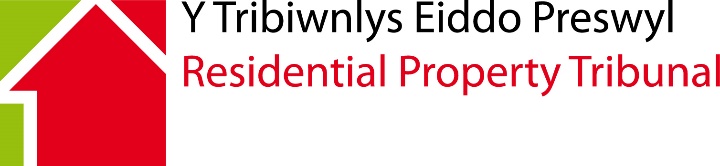 Ffurflen GaisAdran 21(1) (ba) a 21(2) o Ddeddf Diwygio Cyfraith Lesddaliad 1967Tai a SafleoeddCais i benderfynu costau a materion eraill  Ffurflen GaisAdran 21(1) (ba) a 21(2) o Ddeddf Diwygio Cyfraith Lesddaliad 1967Tai a SafleoeddCais i benderfynu costau a materion eraill  Ffurflen GaisAdran 21(1) (ba) a 21(2) o Ddeddf Diwygio Cyfraith Lesddaliad 1967Tai a SafleoeddCais i benderfynu costau a materion eraill  Ffurflen GaisAdran 21(1) (ba) a 21(2) o Ddeddf Diwygio Cyfraith Lesddaliad 1967Tai a SafleoeddCais i benderfynu costau a materion eraill  Ffurflen GaisAdran 21(1) (ba) a 21(2) o Ddeddf Diwygio Cyfraith Lesddaliad 1967Tai a SafleoeddCais i benderfynu costau a materion eraill  Ffurflen GaisAdran 21(1) (ba) a 21(2) o Ddeddf Diwygio Cyfraith Lesddaliad 1967Tai a SafleoeddCais i benderfynu costau a materion eraill  Ffurflen GaisAdran 21(1) (ba) a 21(2) o Ddeddf Diwygio Cyfraith Lesddaliad 1967Tai a SafleoeddCais i benderfynu costau a materion eraill  Ffurflen GaisAdran 21(1) (ba) a 21(2) o Ddeddf Diwygio Cyfraith Lesddaliad 1967Tai a SafleoeddCais i benderfynu costau a materion eraill  Ffurflen GaisAdran 21(1) (ba) a 21(2) o Ddeddf Diwygio Cyfraith Lesddaliad 1967Tai a SafleoeddCais i benderfynu costau a materion eraill  Ffurflen GaisAdran 21(1) (ba) a 21(2) o Ddeddf Diwygio Cyfraith Lesddaliad 1967Tai a SafleoeddCais i benderfynu costau a materion eraill  Ffurflen GaisAdran 21(1) (ba) a 21(2) o Ddeddf Diwygio Cyfraith Lesddaliad 1967Tai a SafleoeddCais i benderfynu costau a materion eraill  Ffurflen GaisAdran 21(1) (ba) a 21(2) o Ddeddf Diwygio Cyfraith Lesddaliad 1967Tai a SafleoeddCais i benderfynu costau a materion eraill  Ffurflen GaisAdran 21(1) (ba) a 21(2) o Ddeddf Diwygio Cyfraith Lesddaliad 1967Tai a SafleoeddCais i benderfynu costau a materion eraill  Ffurflen GaisAdran 21(1) (ba) a 21(2) o Ddeddf Diwygio Cyfraith Lesddaliad 1967Tai a SafleoeddCais i benderfynu costau a materion eraill  Ffurflen GaisAdran 21(1) (ba) a 21(2) o Ddeddf Diwygio Cyfraith Lesddaliad 1967Tai a SafleoeddCais i benderfynu costau a materion eraill  Ffurflen GaisAdran 21(1) (ba) a 21(2) o Ddeddf Diwygio Cyfraith Lesddaliad 1967Tai a SafleoeddCais i benderfynu costau a materion eraill  Ffurflen GaisAdran 21(1) (ba) a 21(2) o Ddeddf Diwygio Cyfraith Lesddaliad 1967Tai a SafleoeddCais i benderfynu costau a materion eraill  Mae'n bwysig eich bod yn darllen y nodiadau hyn yn ofalus cyn cwblhau'r ffurflen hon.Mae’r tribiwnlys yn derbyn ceisiadau trwy e-bost i rpt@llyw.cymru neu trwy copi galed gyda’r post.Ysgrifennwch yn glir mewn inc DU a thiciwch y blychau sy'n briodol.Mae'r ffurflen gais hon hefyd ar gael yn Saesneg. Cysylltwch â'r tribiwnlys am fersiwn Saesneg o'r ffurflen hon.Hon yw'r ffurflen gywir i'w defnyddio os hoffech wneud cais o dan adran 21(1) (ba) o Ddeddf Diwygio Cyfraith Lesddaliad 1967 ("y Ddeddf") i ofyn i'r Tribiwnlys Prisio Lesddaliadau ("y Tribiwnlys") am benderfyniad ynghylch y costau rhesymol sydd i'w talu o dan adrannau 9(4) neu 14 (2) o'r Ddeddf.Hon yw'r ffurflen gywir i'w defnyddio hefyd os hoffech, naill ai drwy gytundeb rhwng y partïon dan sylw neu ar y cyd â'ch cais o dan adran 21(1)(ba) o'r Ddeddf, ofyn i'r Tribiwnlys, o dan adran 21(2) o'r Ddeddf i wneud y canlynol:(a) penderfynu pa ddarpariaethau ddylai gael eu cynnwys yn y trawsgludiad; a / neu (b) rhannu'r rhent sydd i'w dalu o dan y denantiaeth rhwng y tŷ a'r safle (neu ran ohono) ac eiddo arall; a / neu(c) benderfynu swm cyfran is-denant o dan Atodlen 2 i'r Ddeddf. DogfennauMae'n rhaid i chi anfon y dogfennau canlynol ("dogfennau gofynnol") gyda'r cais hwn:copi o'r holl Hysbysiadau a Gwrth-hysbysiadau sydd wedi'u cyflwyno mewn perthynas â'r broses ryddfreiniocopi o'r lescopi o'r cytundeb is-denantiaeth (A.21(2)(C))unrhyw ddogfennau ychwanegol y mae adran 9 yn cyfeirio atyntOs na fyddwch yn anfon unrhyw rai o'r dogfennau gofynnol, efallai na fydd y cais hwn yn ddilys.Peidiwch ag anfon unrhyw ddogfennau eraill ar hyn o bryd.  Os a phryd y bydd angen rhagor o ddogfennau, gwybodaeth neu dystiolaeth, byddwn yn gofyn i chi eu hanfon ar wahân.Os ydych yn gyrru copi galed, anfonwch y ffurflen gais wedi'i chwblhau ynghyd â'r dogfennau gofynnol i: Y Tribiwnlys Eiddo PreswylOak HouseCleppa ParkCeltic SpringsCasnewyddNP10 8BDNodyn i Ymgeiswyr Dylai ymgeiswyr wybod y gall unrhyw wybodaeth y byddant yn ei rhoi i'r Tribiwnlys gael ei chofnodi mewn dogfen penderfyniad.  Mae holl benderfyniadau'r Tribiwnlys ar gael i'r cyhoedd. Ni fydd y Dewis iaithMae’r Tribiwnlys Eiddo Preswyl yn croesawu gohebiaeth a galwadau ffôn yn Gymraeg a Saesneg. Mae hyn yn cynnwys cyflwyno ffurflenni, dogfennau a sylwadau ysgrifenedig i'r Tribiwnlys.Mae'n bwysig eich bod yn darllen y nodiadau hyn yn ofalus cyn cwblhau'r ffurflen hon.Mae’r tribiwnlys yn derbyn ceisiadau trwy e-bost i rpt@llyw.cymru neu trwy copi galed gyda’r post.Ysgrifennwch yn glir mewn inc DU a thiciwch y blychau sy'n briodol.Mae'r ffurflen gais hon hefyd ar gael yn Saesneg. Cysylltwch â'r tribiwnlys am fersiwn Saesneg o'r ffurflen hon.Hon yw'r ffurflen gywir i'w defnyddio os hoffech wneud cais o dan adran 21(1) (ba) o Ddeddf Diwygio Cyfraith Lesddaliad 1967 ("y Ddeddf") i ofyn i'r Tribiwnlys Prisio Lesddaliadau ("y Tribiwnlys") am benderfyniad ynghylch y costau rhesymol sydd i'w talu o dan adrannau 9(4) neu 14 (2) o'r Ddeddf.Hon yw'r ffurflen gywir i'w defnyddio hefyd os hoffech, naill ai drwy gytundeb rhwng y partïon dan sylw neu ar y cyd â'ch cais o dan adran 21(1)(ba) o'r Ddeddf, ofyn i'r Tribiwnlys, o dan adran 21(2) o'r Ddeddf i wneud y canlynol:(a) penderfynu pa ddarpariaethau ddylai gael eu cynnwys yn y trawsgludiad; a / neu (b) rhannu'r rhent sydd i'w dalu o dan y denantiaeth rhwng y tŷ a'r safle (neu ran ohono) ac eiddo arall; a / neu(c) benderfynu swm cyfran is-denant o dan Atodlen 2 i'r Ddeddf. DogfennauMae'n rhaid i chi anfon y dogfennau canlynol ("dogfennau gofynnol") gyda'r cais hwn:copi o'r holl Hysbysiadau a Gwrth-hysbysiadau sydd wedi'u cyflwyno mewn perthynas â'r broses ryddfreiniocopi o'r lescopi o'r cytundeb is-denantiaeth (A.21(2)(C))unrhyw ddogfennau ychwanegol y mae adran 9 yn cyfeirio atyntOs na fyddwch yn anfon unrhyw rai o'r dogfennau gofynnol, efallai na fydd y cais hwn yn ddilys.Peidiwch ag anfon unrhyw ddogfennau eraill ar hyn o bryd.  Os a phryd y bydd angen rhagor o ddogfennau, gwybodaeth neu dystiolaeth, byddwn yn gofyn i chi eu hanfon ar wahân.Os ydych yn gyrru copi galed, anfonwch y ffurflen gais wedi'i chwblhau ynghyd â'r dogfennau gofynnol i: Y Tribiwnlys Eiddo PreswylOak HouseCleppa ParkCeltic SpringsCasnewyddNP10 8BDNodyn i Ymgeiswyr Dylai ymgeiswyr wybod y gall unrhyw wybodaeth y byddant yn ei rhoi i'r Tribiwnlys gael ei chofnodi mewn dogfen penderfyniad.  Mae holl benderfyniadau'r Tribiwnlys ar gael i'r cyhoedd. Ni fydd y Dewis iaithMae’r Tribiwnlys Eiddo Preswyl yn croesawu gohebiaeth a galwadau ffôn yn Gymraeg a Saesneg. Mae hyn yn cynnwys cyflwyno ffurflenni, dogfennau a sylwadau ysgrifenedig i'r Tribiwnlys.Mae'n bwysig eich bod yn darllen y nodiadau hyn yn ofalus cyn cwblhau'r ffurflen hon.Mae’r tribiwnlys yn derbyn ceisiadau trwy e-bost i rpt@llyw.cymru neu trwy copi galed gyda’r post.Ysgrifennwch yn glir mewn inc DU a thiciwch y blychau sy'n briodol.Mae'r ffurflen gais hon hefyd ar gael yn Saesneg. Cysylltwch â'r tribiwnlys am fersiwn Saesneg o'r ffurflen hon.Hon yw'r ffurflen gywir i'w defnyddio os hoffech wneud cais o dan adran 21(1) (ba) o Ddeddf Diwygio Cyfraith Lesddaliad 1967 ("y Ddeddf") i ofyn i'r Tribiwnlys Prisio Lesddaliadau ("y Tribiwnlys") am benderfyniad ynghylch y costau rhesymol sydd i'w talu o dan adrannau 9(4) neu 14 (2) o'r Ddeddf.Hon yw'r ffurflen gywir i'w defnyddio hefyd os hoffech, naill ai drwy gytundeb rhwng y partïon dan sylw neu ar y cyd â'ch cais o dan adran 21(1)(ba) o'r Ddeddf, ofyn i'r Tribiwnlys, o dan adran 21(2) o'r Ddeddf i wneud y canlynol:(a) penderfynu pa ddarpariaethau ddylai gael eu cynnwys yn y trawsgludiad; a / neu (b) rhannu'r rhent sydd i'w dalu o dan y denantiaeth rhwng y tŷ a'r safle (neu ran ohono) ac eiddo arall; a / neu(c) benderfynu swm cyfran is-denant o dan Atodlen 2 i'r Ddeddf. DogfennauMae'n rhaid i chi anfon y dogfennau canlynol ("dogfennau gofynnol") gyda'r cais hwn:copi o'r holl Hysbysiadau a Gwrth-hysbysiadau sydd wedi'u cyflwyno mewn perthynas â'r broses ryddfreiniocopi o'r lescopi o'r cytundeb is-denantiaeth (A.21(2)(C))unrhyw ddogfennau ychwanegol y mae adran 9 yn cyfeirio atyntOs na fyddwch yn anfon unrhyw rai o'r dogfennau gofynnol, efallai na fydd y cais hwn yn ddilys.Peidiwch ag anfon unrhyw ddogfennau eraill ar hyn o bryd.  Os a phryd y bydd angen rhagor o ddogfennau, gwybodaeth neu dystiolaeth, byddwn yn gofyn i chi eu hanfon ar wahân.Os ydych yn gyrru copi galed, anfonwch y ffurflen gais wedi'i chwblhau ynghyd â'r dogfennau gofynnol i: Y Tribiwnlys Eiddo PreswylOak HouseCleppa ParkCeltic SpringsCasnewyddNP10 8BDNodyn i Ymgeiswyr Dylai ymgeiswyr wybod y gall unrhyw wybodaeth y byddant yn ei rhoi i'r Tribiwnlys gael ei chofnodi mewn dogfen penderfyniad.  Mae holl benderfyniadau'r Tribiwnlys ar gael i'r cyhoedd. Ni fydd y Dewis iaithMae’r Tribiwnlys Eiddo Preswyl yn croesawu gohebiaeth a galwadau ffôn yn Gymraeg a Saesneg. Mae hyn yn cynnwys cyflwyno ffurflenni, dogfennau a sylwadau ysgrifenedig i'r Tribiwnlys.Mae'n bwysig eich bod yn darllen y nodiadau hyn yn ofalus cyn cwblhau'r ffurflen hon.Mae’r tribiwnlys yn derbyn ceisiadau trwy e-bost i rpt@llyw.cymru neu trwy copi galed gyda’r post.Ysgrifennwch yn glir mewn inc DU a thiciwch y blychau sy'n briodol.Mae'r ffurflen gais hon hefyd ar gael yn Saesneg. Cysylltwch â'r tribiwnlys am fersiwn Saesneg o'r ffurflen hon.Hon yw'r ffurflen gywir i'w defnyddio os hoffech wneud cais o dan adran 21(1) (ba) o Ddeddf Diwygio Cyfraith Lesddaliad 1967 ("y Ddeddf") i ofyn i'r Tribiwnlys Prisio Lesddaliadau ("y Tribiwnlys") am benderfyniad ynghylch y costau rhesymol sydd i'w talu o dan adrannau 9(4) neu 14 (2) o'r Ddeddf.Hon yw'r ffurflen gywir i'w defnyddio hefyd os hoffech, naill ai drwy gytundeb rhwng y partïon dan sylw neu ar y cyd â'ch cais o dan adran 21(1)(ba) o'r Ddeddf, ofyn i'r Tribiwnlys, o dan adran 21(2) o'r Ddeddf i wneud y canlynol:(a) penderfynu pa ddarpariaethau ddylai gael eu cynnwys yn y trawsgludiad; a / neu (b) rhannu'r rhent sydd i'w dalu o dan y denantiaeth rhwng y tŷ a'r safle (neu ran ohono) ac eiddo arall; a / neu(c) benderfynu swm cyfran is-denant o dan Atodlen 2 i'r Ddeddf. DogfennauMae'n rhaid i chi anfon y dogfennau canlynol ("dogfennau gofynnol") gyda'r cais hwn:copi o'r holl Hysbysiadau a Gwrth-hysbysiadau sydd wedi'u cyflwyno mewn perthynas â'r broses ryddfreiniocopi o'r lescopi o'r cytundeb is-denantiaeth (A.21(2)(C))unrhyw ddogfennau ychwanegol y mae adran 9 yn cyfeirio atyntOs na fyddwch yn anfon unrhyw rai o'r dogfennau gofynnol, efallai na fydd y cais hwn yn ddilys.Peidiwch ag anfon unrhyw ddogfennau eraill ar hyn o bryd.  Os a phryd y bydd angen rhagor o ddogfennau, gwybodaeth neu dystiolaeth, byddwn yn gofyn i chi eu hanfon ar wahân.Os ydych yn gyrru copi galed, anfonwch y ffurflen gais wedi'i chwblhau ynghyd â'r dogfennau gofynnol i: Y Tribiwnlys Eiddo PreswylOak HouseCleppa ParkCeltic SpringsCasnewyddNP10 8BDNodyn i Ymgeiswyr Dylai ymgeiswyr wybod y gall unrhyw wybodaeth y byddant yn ei rhoi i'r Tribiwnlys gael ei chofnodi mewn dogfen penderfyniad.  Mae holl benderfyniadau'r Tribiwnlys ar gael i'r cyhoedd. Ni fydd y Dewis iaithMae’r Tribiwnlys Eiddo Preswyl yn croesawu gohebiaeth a galwadau ffôn yn Gymraeg a Saesneg. Mae hyn yn cynnwys cyflwyno ffurflenni, dogfennau a sylwadau ysgrifenedig i'r Tribiwnlys.Mae'n bwysig eich bod yn darllen y nodiadau hyn yn ofalus cyn cwblhau'r ffurflen hon.Mae’r tribiwnlys yn derbyn ceisiadau trwy e-bost i rpt@llyw.cymru neu trwy copi galed gyda’r post.Ysgrifennwch yn glir mewn inc DU a thiciwch y blychau sy'n briodol.Mae'r ffurflen gais hon hefyd ar gael yn Saesneg. Cysylltwch â'r tribiwnlys am fersiwn Saesneg o'r ffurflen hon.Hon yw'r ffurflen gywir i'w defnyddio os hoffech wneud cais o dan adran 21(1) (ba) o Ddeddf Diwygio Cyfraith Lesddaliad 1967 ("y Ddeddf") i ofyn i'r Tribiwnlys Prisio Lesddaliadau ("y Tribiwnlys") am benderfyniad ynghylch y costau rhesymol sydd i'w talu o dan adrannau 9(4) neu 14 (2) o'r Ddeddf.Hon yw'r ffurflen gywir i'w defnyddio hefyd os hoffech, naill ai drwy gytundeb rhwng y partïon dan sylw neu ar y cyd â'ch cais o dan adran 21(1)(ba) o'r Ddeddf, ofyn i'r Tribiwnlys, o dan adran 21(2) o'r Ddeddf i wneud y canlynol:(a) penderfynu pa ddarpariaethau ddylai gael eu cynnwys yn y trawsgludiad; a / neu (b) rhannu'r rhent sydd i'w dalu o dan y denantiaeth rhwng y tŷ a'r safle (neu ran ohono) ac eiddo arall; a / neu(c) benderfynu swm cyfran is-denant o dan Atodlen 2 i'r Ddeddf. DogfennauMae'n rhaid i chi anfon y dogfennau canlynol ("dogfennau gofynnol") gyda'r cais hwn:copi o'r holl Hysbysiadau a Gwrth-hysbysiadau sydd wedi'u cyflwyno mewn perthynas â'r broses ryddfreiniocopi o'r lescopi o'r cytundeb is-denantiaeth (A.21(2)(C))unrhyw ddogfennau ychwanegol y mae adran 9 yn cyfeirio atyntOs na fyddwch yn anfon unrhyw rai o'r dogfennau gofynnol, efallai na fydd y cais hwn yn ddilys.Peidiwch ag anfon unrhyw ddogfennau eraill ar hyn o bryd.  Os a phryd y bydd angen rhagor o ddogfennau, gwybodaeth neu dystiolaeth, byddwn yn gofyn i chi eu hanfon ar wahân.Os ydych yn gyrru copi galed, anfonwch y ffurflen gais wedi'i chwblhau ynghyd â'r dogfennau gofynnol i: Y Tribiwnlys Eiddo PreswylOak HouseCleppa ParkCeltic SpringsCasnewyddNP10 8BDNodyn i Ymgeiswyr Dylai ymgeiswyr wybod y gall unrhyw wybodaeth y byddant yn ei rhoi i'r Tribiwnlys gael ei chofnodi mewn dogfen penderfyniad.  Mae holl benderfyniadau'r Tribiwnlys ar gael i'r cyhoedd. Ni fydd y Dewis iaithMae’r Tribiwnlys Eiddo Preswyl yn croesawu gohebiaeth a galwadau ffôn yn Gymraeg a Saesneg. Mae hyn yn cynnwys cyflwyno ffurflenni, dogfennau a sylwadau ysgrifenedig i'r Tribiwnlys.Mae'n bwysig eich bod yn darllen y nodiadau hyn yn ofalus cyn cwblhau'r ffurflen hon.Mae’r tribiwnlys yn derbyn ceisiadau trwy e-bost i rpt@llyw.cymru neu trwy copi galed gyda’r post.Ysgrifennwch yn glir mewn inc DU a thiciwch y blychau sy'n briodol.Mae'r ffurflen gais hon hefyd ar gael yn Saesneg. Cysylltwch â'r tribiwnlys am fersiwn Saesneg o'r ffurflen hon.Hon yw'r ffurflen gywir i'w defnyddio os hoffech wneud cais o dan adran 21(1) (ba) o Ddeddf Diwygio Cyfraith Lesddaliad 1967 ("y Ddeddf") i ofyn i'r Tribiwnlys Prisio Lesddaliadau ("y Tribiwnlys") am benderfyniad ynghylch y costau rhesymol sydd i'w talu o dan adrannau 9(4) neu 14 (2) o'r Ddeddf.Hon yw'r ffurflen gywir i'w defnyddio hefyd os hoffech, naill ai drwy gytundeb rhwng y partïon dan sylw neu ar y cyd â'ch cais o dan adran 21(1)(ba) o'r Ddeddf, ofyn i'r Tribiwnlys, o dan adran 21(2) o'r Ddeddf i wneud y canlynol:(a) penderfynu pa ddarpariaethau ddylai gael eu cynnwys yn y trawsgludiad; a / neu (b) rhannu'r rhent sydd i'w dalu o dan y denantiaeth rhwng y tŷ a'r safle (neu ran ohono) ac eiddo arall; a / neu(c) benderfynu swm cyfran is-denant o dan Atodlen 2 i'r Ddeddf. DogfennauMae'n rhaid i chi anfon y dogfennau canlynol ("dogfennau gofynnol") gyda'r cais hwn:copi o'r holl Hysbysiadau a Gwrth-hysbysiadau sydd wedi'u cyflwyno mewn perthynas â'r broses ryddfreiniocopi o'r lescopi o'r cytundeb is-denantiaeth (A.21(2)(C))unrhyw ddogfennau ychwanegol y mae adran 9 yn cyfeirio atyntOs na fyddwch yn anfon unrhyw rai o'r dogfennau gofynnol, efallai na fydd y cais hwn yn ddilys.Peidiwch ag anfon unrhyw ddogfennau eraill ar hyn o bryd.  Os a phryd y bydd angen rhagor o ddogfennau, gwybodaeth neu dystiolaeth, byddwn yn gofyn i chi eu hanfon ar wahân.Os ydych yn gyrru copi galed, anfonwch y ffurflen gais wedi'i chwblhau ynghyd â'r dogfennau gofynnol i: Y Tribiwnlys Eiddo PreswylOak HouseCleppa ParkCeltic SpringsCasnewyddNP10 8BDNodyn i Ymgeiswyr Dylai ymgeiswyr wybod y gall unrhyw wybodaeth y byddant yn ei rhoi i'r Tribiwnlys gael ei chofnodi mewn dogfen penderfyniad.  Mae holl benderfyniadau'r Tribiwnlys ar gael i'r cyhoedd. Ni fydd y Dewis iaithMae’r Tribiwnlys Eiddo Preswyl yn croesawu gohebiaeth a galwadau ffôn yn Gymraeg a Saesneg. Mae hyn yn cynnwys cyflwyno ffurflenni, dogfennau a sylwadau ysgrifenedig i'r Tribiwnlys.Mae'n bwysig eich bod yn darllen y nodiadau hyn yn ofalus cyn cwblhau'r ffurflen hon.Mae’r tribiwnlys yn derbyn ceisiadau trwy e-bost i rpt@llyw.cymru neu trwy copi galed gyda’r post.Ysgrifennwch yn glir mewn inc DU a thiciwch y blychau sy'n briodol.Mae'r ffurflen gais hon hefyd ar gael yn Saesneg. Cysylltwch â'r tribiwnlys am fersiwn Saesneg o'r ffurflen hon.Hon yw'r ffurflen gywir i'w defnyddio os hoffech wneud cais o dan adran 21(1) (ba) o Ddeddf Diwygio Cyfraith Lesddaliad 1967 ("y Ddeddf") i ofyn i'r Tribiwnlys Prisio Lesddaliadau ("y Tribiwnlys") am benderfyniad ynghylch y costau rhesymol sydd i'w talu o dan adrannau 9(4) neu 14 (2) o'r Ddeddf.Hon yw'r ffurflen gywir i'w defnyddio hefyd os hoffech, naill ai drwy gytundeb rhwng y partïon dan sylw neu ar y cyd â'ch cais o dan adran 21(1)(ba) o'r Ddeddf, ofyn i'r Tribiwnlys, o dan adran 21(2) o'r Ddeddf i wneud y canlynol:(a) penderfynu pa ddarpariaethau ddylai gael eu cynnwys yn y trawsgludiad; a / neu (b) rhannu'r rhent sydd i'w dalu o dan y denantiaeth rhwng y tŷ a'r safle (neu ran ohono) ac eiddo arall; a / neu(c) benderfynu swm cyfran is-denant o dan Atodlen 2 i'r Ddeddf. DogfennauMae'n rhaid i chi anfon y dogfennau canlynol ("dogfennau gofynnol") gyda'r cais hwn:copi o'r holl Hysbysiadau a Gwrth-hysbysiadau sydd wedi'u cyflwyno mewn perthynas â'r broses ryddfreiniocopi o'r lescopi o'r cytundeb is-denantiaeth (A.21(2)(C))unrhyw ddogfennau ychwanegol y mae adran 9 yn cyfeirio atyntOs na fyddwch yn anfon unrhyw rai o'r dogfennau gofynnol, efallai na fydd y cais hwn yn ddilys.Peidiwch ag anfon unrhyw ddogfennau eraill ar hyn o bryd.  Os a phryd y bydd angen rhagor o ddogfennau, gwybodaeth neu dystiolaeth, byddwn yn gofyn i chi eu hanfon ar wahân.Os ydych yn gyrru copi galed, anfonwch y ffurflen gais wedi'i chwblhau ynghyd â'r dogfennau gofynnol i: Y Tribiwnlys Eiddo PreswylOak HouseCleppa ParkCeltic SpringsCasnewyddNP10 8BDNodyn i Ymgeiswyr Dylai ymgeiswyr wybod y gall unrhyw wybodaeth y byddant yn ei rhoi i'r Tribiwnlys gael ei chofnodi mewn dogfen penderfyniad.  Mae holl benderfyniadau'r Tribiwnlys ar gael i'r cyhoedd. Ni fydd y Dewis iaithMae’r Tribiwnlys Eiddo Preswyl yn croesawu gohebiaeth a galwadau ffôn yn Gymraeg a Saesneg. Mae hyn yn cynnwys cyflwyno ffurflenni, dogfennau a sylwadau ysgrifenedig i'r Tribiwnlys.Mae'n bwysig eich bod yn darllen y nodiadau hyn yn ofalus cyn cwblhau'r ffurflen hon.Mae’r tribiwnlys yn derbyn ceisiadau trwy e-bost i rpt@llyw.cymru neu trwy copi galed gyda’r post.Ysgrifennwch yn glir mewn inc DU a thiciwch y blychau sy'n briodol.Mae'r ffurflen gais hon hefyd ar gael yn Saesneg. Cysylltwch â'r tribiwnlys am fersiwn Saesneg o'r ffurflen hon.Hon yw'r ffurflen gywir i'w defnyddio os hoffech wneud cais o dan adran 21(1) (ba) o Ddeddf Diwygio Cyfraith Lesddaliad 1967 ("y Ddeddf") i ofyn i'r Tribiwnlys Prisio Lesddaliadau ("y Tribiwnlys") am benderfyniad ynghylch y costau rhesymol sydd i'w talu o dan adrannau 9(4) neu 14 (2) o'r Ddeddf.Hon yw'r ffurflen gywir i'w defnyddio hefyd os hoffech, naill ai drwy gytundeb rhwng y partïon dan sylw neu ar y cyd â'ch cais o dan adran 21(1)(ba) o'r Ddeddf, ofyn i'r Tribiwnlys, o dan adran 21(2) o'r Ddeddf i wneud y canlynol:(a) penderfynu pa ddarpariaethau ddylai gael eu cynnwys yn y trawsgludiad; a / neu (b) rhannu'r rhent sydd i'w dalu o dan y denantiaeth rhwng y tŷ a'r safle (neu ran ohono) ac eiddo arall; a / neu(c) benderfynu swm cyfran is-denant o dan Atodlen 2 i'r Ddeddf. DogfennauMae'n rhaid i chi anfon y dogfennau canlynol ("dogfennau gofynnol") gyda'r cais hwn:copi o'r holl Hysbysiadau a Gwrth-hysbysiadau sydd wedi'u cyflwyno mewn perthynas â'r broses ryddfreiniocopi o'r lescopi o'r cytundeb is-denantiaeth (A.21(2)(C))unrhyw ddogfennau ychwanegol y mae adran 9 yn cyfeirio atyntOs na fyddwch yn anfon unrhyw rai o'r dogfennau gofynnol, efallai na fydd y cais hwn yn ddilys.Peidiwch ag anfon unrhyw ddogfennau eraill ar hyn o bryd.  Os a phryd y bydd angen rhagor o ddogfennau, gwybodaeth neu dystiolaeth, byddwn yn gofyn i chi eu hanfon ar wahân.Os ydych yn gyrru copi galed, anfonwch y ffurflen gais wedi'i chwblhau ynghyd â'r dogfennau gofynnol i: Y Tribiwnlys Eiddo PreswylOak HouseCleppa ParkCeltic SpringsCasnewyddNP10 8BDNodyn i Ymgeiswyr Dylai ymgeiswyr wybod y gall unrhyw wybodaeth y byddant yn ei rhoi i'r Tribiwnlys gael ei chofnodi mewn dogfen penderfyniad.  Mae holl benderfyniadau'r Tribiwnlys ar gael i'r cyhoedd. Ni fydd y Dewis iaithMae’r Tribiwnlys Eiddo Preswyl yn croesawu gohebiaeth a galwadau ffôn yn Gymraeg a Saesneg. Mae hyn yn cynnwys cyflwyno ffurflenni, dogfennau a sylwadau ysgrifenedig i'r Tribiwnlys.Mae'n bwysig eich bod yn darllen y nodiadau hyn yn ofalus cyn cwblhau'r ffurflen hon.Mae’r tribiwnlys yn derbyn ceisiadau trwy e-bost i rpt@llyw.cymru neu trwy copi galed gyda’r post.Ysgrifennwch yn glir mewn inc DU a thiciwch y blychau sy'n briodol.Mae'r ffurflen gais hon hefyd ar gael yn Saesneg. Cysylltwch â'r tribiwnlys am fersiwn Saesneg o'r ffurflen hon.Hon yw'r ffurflen gywir i'w defnyddio os hoffech wneud cais o dan adran 21(1) (ba) o Ddeddf Diwygio Cyfraith Lesddaliad 1967 ("y Ddeddf") i ofyn i'r Tribiwnlys Prisio Lesddaliadau ("y Tribiwnlys") am benderfyniad ynghylch y costau rhesymol sydd i'w talu o dan adrannau 9(4) neu 14 (2) o'r Ddeddf.Hon yw'r ffurflen gywir i'w defnyddio hefyd os hoffech, naill ai drwy gytundeb rhwng y partïon dan sylw neu ar y cyd â'ch cais o dan adran 21(1)(ba) o'r Ddeddf, ofyn i'r Tribiwnlys, o dan adran 21(2) o'r Ddeddf i wneud y canlynol:(a) penderfynu pa ddarpariaethau ddylai gael eu cynnwys yn y trawsgludiad; a / neu (b) rhannu'r rhent sydd i'w dalu o dan y denantiaeth rhwng y tŷ a'r safle (neu ran ohono) ac eiddo arall; a / neu(c) benderfynu swm cyfran is-denant o dan Atodlen 2 i'r Ddeddf. DogfennauMae'n rhaid i chi anfon y dogfennau canlynol ("dogfennau gofynnol") gyda'r cais hwn:copi o'r holl Hysbysiadau a Gwrth-hysbysiadau sydd wedi'u cyflwyno mewn perthynas â'r broses ryddfreiniocopi o'r lescopi o'r cytundeb is-denantiaeth (A.21(2)(C))unrhyw ddogfennau ychwanegol y mae adran 9 yn cyfeirio atyntOs na fyddwch yn anfon unrhyw rai o'r dogfennau gofynnol, efallai na fydd y cais hwn yn ddilys.Peidiwch ag anfon unrhyw ddogfennau eraill ar hyn o bryd.  Os a phryd y bydd angen rhagor o ddogfennau, gwybodaeth neu dystiolaeth, byddwn yn gofyn i chi eu hanfon ar wahân.Os ydych yn gyrru copi galed, anfonwch y ffurflen gais wedi'i chwblhau ynghyd â'r dogfennau gofynnol i: Y Tribiwnlys Eiddo PreswylOak HouseCleppa ParkCeltic SpringsCasnewyddNP10 8BDNodyn i Ymgeiswyr Dylai ymgeiswyr wybod y gall unrhyw wybodaeth y byddant yn ei rhoi i'r Tribiwnlys gael ei chofnodi mewn dogfen penderfyniad.  Mae holl benderfyniadau'r Tribiwnlys ar gael i'r cyhoedd. Ni fydd y Dewis iaithMae’r Tribiwnlys Eiddo Preswyl yn croesawu gohebiaeth a galwadau ffôn yn Gymraeg a Saesneg. Mae hyn yn cynnwys cyflwyno ffurflenni, dogfennau a sylwadau ysgrifenedig i'r Tribiwnlys.Mae'n bwysig eich bod yn darllen y nodiadau hyn yn ofalus cyn cwblhau'r ffurflen hon.Mae’r tribiwnlys yn derbyn ceisiadau trwy e-bost i rpt@llyw.cymru neu trwy copi galed gyda’r post.Ysgrifennwch yn glir mewn inc DU a thiciwch y blychau sy'n briodol.Mae'r ffurflen gais hon hefyd ar gael yn Saesneg. Cysylltwch â'r tribiwnlys am fersiwn Saesneg o'r ffurflen hon.Hon yw'r ffurflen gywir i'w defnyddio os hoffech wneud cais o dan adran 21(1) (ba) o Ddeddf Diwygio Cyfraith Lesddaliad 1967 ("y Ddeddf") i ofyn i'r Tribiwnlys Prisio Lesddaliadau ("y Tribiwnlys") am benderfyniad ynghylch y costau rhesymol sydd i'w talu o dan adrannau 9(4) neu 14 (2) o'r Ddeddf.Hon yw'r ffurflen gywir i'w defnyddio hefyd os hoffech, naill ai drwy gytundeb rhwng y partïon dan sylw neu ar y cyd â'ch cais o dan adran 21(1)(ba) o'r Ddeddf, ofyn i'r Tribiwnlys, o dan adran 21(2) o'r Ddeddf i wneud y canlynol:(a) penderfynu pa ddarpariaethau ddylai gael eu cynnwys yn y trawsgludiad; a / neu (b) rhannu'r rhent sydd i'w dalu o dan y denantiaeth rhwng y tŷ a'r safle (neu ran ohono) ac eiddo arall; a / neu(c) benderfynu swm cyfran is-denant o dan Atodlen 2 i'r Ddeddf. DogfennauMae'n rhaid i chi anfon y dogfennau canlynol ("dogfennau gofynnol") gyda'r cais hwn:copi o'r holl Hysbysiadau a Gwrth-hysbysiadau sydd wedi'u cyflwyno mewn perthynas â'r broses ryddfreiniocopi o'r lescopi o'r cytundeb is-denantiaeth (A.21(2)(C))unrhyw ddogfennau ychwanegol y mae adran 9 yn cyfeirio atyntOs na fyddwch yn anfon unrhyw rai o'r dogfennau gofynnol, efallai na fydd y cais hwn yn ddilys.Peidiwch ag anfon unrhyw ddogfennau eraill ar hyn o bryd.  Os a phryd y bydd angen rhagor o ddogfennau, gwybodaeth neu dystiolaeth, byddwn yn gofyn i chi eu hanfon ar wahân.Os ydych yn gyrru copi galed, anfonwch y ffurflen gais wedi'i chwblhau ynghyd â'r dogfennau gofynnol i: Y Tribiwnlys Eiddo PreswylOak HouseCleppa ParkCeltic SpringsCasnewyddNP10 8BDNodyn i Ymgeiswyr Dylai ymgeiswyr wybod y gall unrhyw wybodaeth y byddant yn ei rhoi i'r Tribiwnlys gael ei chofnodi mewn dogfen penderfyniad.  Mae holl benderfyniadau'r Tribiwnlys ar gael i'r cyhoedd. Ni fydd y Dewis iaithMae’r Tribiwnlys Eiddo Preswyl yn croesawu gohebiaeth a galwadau ffôn yn Gymraeg a Saesneg. Mae hyn yn cynnwys cyflwyno ffurflenni, dogfennau a sylwadau ysgrifenedig i'r Tribiwnlys.Mae'n bwysig eich bod yn darllen y nodiadau hyn yn ofalus cyn cwblhau'r ffurflen hon.Mae’r tribiwnlys yn derbyn ceisiadau trwy e-bost i rpt@llyw.cymru neu trwy copi galed gyda’r post.Ysgrifennwch yn glir mewn inc DU a thiciwch y blychau sy'n briodol.Mae'r ffurflen gais hon hefyd ar gael yn Saesneg. Cysylltwch â'r tribiwnlys am fersiwn Saesneg o'r ffurflen hon.Hon yw'r ffurflen gywir i'w defnyddio os hoffech wneud cais o dan adran 21(1) (ba) o Ddeddf Diwygio Cyfraith Lesddaliad 1967 ("y Ddeddf") i ofyn i'r Tribiwnlys Prisio Lesddaliadau ("y Tribiwnlys") am benderfyniad ynghylch y costau rhesymol sydd i'w talu o dan adrannau 9(4) neu 14 (2) o'r Ddeddf.Hon yw'r ffurflen gywir i'w defnyddio hefyd os hoffech, naill ai drwy gytundeb rhwng y partïon dan sylw neu ar y cyd â'ch cais o dan adran 21(1)(ba) o'r Ddeddf, ofyn i'r Tribiwnlys, o dan adran 21(2) o'r Ddeddf i wneud y canlynol:(a) penderfynu pa ddarpariaethau ddylai gael eu cynnwys yn y trawsgludiad; a / neu (b) rhannu'r rhent sydd i'w dalu o dan y denantiaeth rhwng y tŷ a'r safle (neu ran ohono) ac eiddo arall; a / neu(c) benderfynu swm cyfran is-denant o dan Atodlen 2 i'r Ddeddf. DogfennauMae'n rhaid i chi anfon y dogfennau canlynol ("dogfennau gofynnol") gyda'r cais hwn:copi o'r holl Hysbysiadau a Gwrth-hysbysiadau sydd wedi'u cyflwyno mewn perthynas â'r broses ryddfreiniocopi o'r lescopi o'r cytundeb is-denantiaeth (A.21(2)(C))unrhyw ddogfennau ychwanegol y mae adran 9 yn cyfeirio atyntOs na fyddwch yn anfon unrhyw rai o'r dogfennau gofynnol, efallai na fydd y cais hwn yn ddilys.Peidiwch ag anfon unrhyw ddogfennau eraill ar hyn o bryd.  Os a phryd y bydd angen rhagor o ddogfennau, gwybodaeth neu dystiolaeth, byddwn yn gofyn i chi eu hanfon ar wahân.Os ydych yn gyrru copi galed, anfonwch y ffurflen gais wedi'i chwblhau ynghyd â'r dogfennau gofynnol i: Y Tribiwnlys Eiddo PreswylOak HouseCleppa ParkCeltic SpringsCasnewyddNP10 8BDNodyn i Ymgeiswyr Dylai ymgeiswyr wybod y gall unrhyw wybodaeth y byddant yn ei rhoi i'r Tribiwnlys gael ei chofnodi mewn dogfen penderfyniad.  Mae holl benderfyniadau'r Tribiwnlys ar gael i'r cyhoedd. Ni fydd y Dewis iaithMae’r Tribiwnlys Eiddo Preswyl yn croesawu gohebiaeth a galwadau ffôn yn Gymraeg a Saesneg. Mae hyn yn cynnwys cyflwyno ffurflenni, dogfennau a sylwadau ysgrifenedig i'r Tribiwnlys.Mae'n bwysig eich bod yn darllen y nodiadau hyn yn ofalus cyn cwblhau'r ffurflen hon.Mae’r tribiwnlys yn derbyn ceisiadau trwy e-bost i rpt@llyw.cymru neu trwy copi galed gyda’r post.Ysgrifennwch yn glir mewn inc DU a thiciwch y blychau sy'n briodol.Mae'r ffurflen gais hon hefyd ar gael yn Saesneg. Cysylltwch â'r tribiwnlys am fersiwn Saesneg o'r ffurflen hon.Hon yw'r ffurflen gywir i'w defnyddio os hoffech wneud cais o dan adran 21(1) (ba) o Ddeddf Diwygio Cyfraith Lesddaliad 1967 ("y Ddeddf") i ofyn i'r Tribiwnlys Prisio Lesddaliadau ("y Tribiwnlys") am benderfyniad ynghylch y costau rhesymol sydd i'w talu o dan adrannau 9(4) neu 14 (2) o'r Ddeddf.Hon yw'r ffurflen gywir i'w defnyddio hefyd os hoffech, naill ai drwy gytundeb rhwng y partïon dan sylw neu ar y cyd â'ch cais o dan adran 21(1)(ba) o'r Ddeddf, ofyn i'r Tribiwnlys, o dan adran 21(2) o'r Ddeddf i wneud y canlynol:(a) penderfynu pa ddarpariaethau ddylai gael eu cynnwys yn y trawsgludiad; a / neu (b) rhannu'r rhent sydd i'w dalu o dan y denantiaeth rhwng y tŷ a'r safle (neu ran ohono) ac eiddo arall; a / neu(c) benderfynu swm cyfran is-denant o dan Atodlen 2 i'r Ddeddf. DogfennauMae'n rhaid i chi anfon y dogfennau canlynol ("dogfennau gofynnol") gyda'r cais hwn:copi o'r holl Hysbysiadau a Gwrth-hysbysiadau sydd wedi'u cyflwyno mewn perthynas â'r broses ryddfreiniocopi o'r lescopi o'r cytundeb is-denantiaeth (A.21(2)(C))unrhyw ddogfennau ychwanegol y mae adran 9 yn cyfeirio atyntOs na fyddwch yn anfon unrhyw rai o'r dogfennau gofynnol, efallai na fydd y cais hwn yn ddilys.Peidiwch ag anfon unrhyw ddogfennau eraill ar hyn o bryd.  Os a phryd y bydd angen rhagor o ddogfennau, gwybodaeth neu dystiolaeth, byddwn yn gofyn i chi eu hanfon ar wahân.Os ydych yn gyrru copi galed, anfonwch y ffurflen gais wedi'i chwblhau ynghyd â'r dogfennau gofynnol i: Y Tribiwnlys Eiddo PreswylOak HouseCleppa ParkCeltic SpringsCasnewyddNP10 8BDNodyn i Ymgeiswyr Dylai ymgeiswyr wybod y gall unrhyw wybodaeth y byddant yn ei rhoi i'r Tribiwnlys gael ei chofnodi mewn dogfen penderfyniad.  Mae holl benderfyniadau'r Tribiwnlys ar gael i'r cyhoedd. Ni fydd y Dewis iaithMae’r Tribiwnlys Eiddo Preswyl yn croesawu gohebiaeth a galwadau ffôn yn Gymraeg a Saesneg. Mae hyn yn cynnwys cyflwyno ffurflenni, dogfennau a sylwadau ysgrifenedig i'r Tribiwnlys.Mae'n bwysig eich bod yn darllen y nodiadau hyn yn ofalus cyn cwblhau'r ffurflen hon.Mae’r tribiwnlys yn derbyn ceisiadau trwy e-bost i rpt@llyw.cymru neu trwy copi galed gyda’r post.Ysgrifennwch yn glir mewn inc DU a thiciwch y blychau sy'n briodol.Mae'r ffurflen gais hon hefyd ar gael yn Saesneg. Cysylltwch â'r tribiwnlys am fersiwn Saesneg o'r ffurflen hon.Hon yw'r ffurflen gywir i'w defnyddio os hoffech wneud cais o dan adran 21(1) (ba) o Ddeddf Diwygio Cyfraith Lesddaliad 1967 ("y Ddeddf") i ofyn i'r Tribiwnlys Prisio Lesddaliadau ("y Tribiwnlys") am benderfyniad ynghylch y costau rhesymol sydd i'w talu o dan adrannau 9(4) neu 14 (2) o'r Ddeddf.Hon yw'r ffurflen gywir i'w defnyddio hefyd os hoffech, naill ai drwy gytundeb rhwng y partïon dan sylw neu ar y cyd â'ch cais o dan adran 21(1)(ba) o'r Ddeddf, ofyn i'r Tribiwnlys, o dan adran 21(2) o'r Ddeddf i wneud y canlynol:(a) penderfynu pa ddarpariaethau ddylai gael eu cynnwys yn y trawsgludiad; a / neu (b) rhannu'r rhent sydd i'w dalu o dan y denantiaeth rhwng y tŷ a'r safle (neu ran ohono) ac eiddo arall; a / neu(c) benderfynu swm cyfran is-denant o dan Atodlen 2 i'r Ddeddf. DogfennauMae'n rhaid i chi anfon y dogfennau canlynol ("dogfennau gofynnol") gyda'r cais hwn:copi o'r holl Hysbysiadau a Gwrth-hysbysiadau sydd wedi'u cyflwyno mewn perthynas â'r broses ryddfreiniocopi o'r lescopi o'r cytundeb is-denantiaeth (A.21(2)(C))unrhyw ddogfennau ychwanegol y mae adran 9 yn cyfeirio atyntOs na fyddwch yn anfon unrhyw rai o'r dogfennau gofynnol, efallai na fydd y cais hwn yn ddilys.Peidiwch ag anfon unrhyw ddogfennau eraill ar hyn o bryd.  Os a phryd y bydd angen rhagor o ddogfennau, gwybodaeth neu dystiolaeth, byddwn yn gofyn i chi eu hanfon ar wahân.Os ydych yn gyrru copi galed, anfonwch y ffurflen gais wedi'i chwblhau ynghyd â'r dogfennau gofynnol i: Y Tribiwnlys Eiddo PreswylOak HouseCleppa ParkCeltic SpringsCasnewyddNP10 8BDNodyn i Ymgeiswyr Dylai ymgeiswyr wybod y gall unrhyw wybodaeth y byddant yn ei rhoi i'r Tribiwnlys gael ei chofnodi mewn dogfen penderfyniad.  Mae holl benderfyniadau'r Tribiwnlys ar gael i'r cyhoedd. Ni fydd y Dewis iaithMae’r Tribiwnlys Eiddo Preswyl yn croesawu gohebiaeth a galwadau ffôn yn Gymraeg a Saesneg. Mae hyn yn cynnwys cyflwyno ffurflenni, dogfennau a sylwadau ysgrifenedig i'r Tribiwnlys.Mae'n bwysig eich bod yn darllen y nodiadau hyn yn ofalus cyn cwblhau'r ffurflen hon.Mae’r tribiwnlys yn derbyn ceisiadau trwy e-bost i rpt@llyw.cymru neu trwy copi galed gyda’r post.Ysgrifennwch yn glir mewn inc DU a thiciwch y blychau sy'n briodol.Mae'r ffurflen gais hon hefyd ar gael yn Saesneg. Cysylltwch â'r tribiwnlys am fersiwn Saesneg o'r ffurflen hon.Hon yw'r ffurflen gywir i'w defnyddio os hoffech wneud cais o dan adran 21(1) (ba) o Ddeddf Diwygio Cyfraith Lesddaliad 1967 ("y Ddeddf") i ofyn i'r Tribiwnlys Prisio Lesddaliadau ("y Tribiwnlys") am benderfyniad ynghylch y costau rhesymol sydd i'w talu o dan adrannau 9(4) neu 14 (2) o'r Ddeddf.Hon yw'r ffurflen gywir i'w defnyddio hefyd os hoffech, naill ai drwy gytundeb rhwng y partïon dan sylw neu ar y cyd â'ch cais o dan adran 21(1)(ba) o'r Ddeddf, ofyn i'r Tribiwnlys, o dan adran 21(2) o'r Ddeddf i wneud y canlynol:(a) penderfynu pa ddarpariaethau ddylai gael eu cynnwys yn y trawsgludiad; a / neu (b) rhannu'r rhent sydd i'w dalu o dan y denantiaeth rhwng y tŷ a'r safle (neu ran ohono) ac eiddo arall; a / neu(c) benderfynu swm cyfran is-denant o dan Atodlen 2 i'r Ddeddf. DogfennauMae'n rhaid i chi anfon y dogfennau canlynol ("dogfennau gofynnol") gyda'r cais hwn:copi o'r holl Hysbysiadau a Gwrth-hysbysiadau sydd wedi'u cyflwyno mewn perthynas â'r broses ryddfreiniocopi o'r lescopi o'r cytundeb is-denantiaeth (A.21(2)(C))unrhyw ddogfennau ychwanegol y mae adran 9 yn cyfeirio atyntOs na fyddwch yn anfon unrhyw rai o'r dogfennau gofynnol, efallai na fydd y cais hwn yn ddilys.Peidiwch ag anfon unrhyw ddogfennau eraill ar hyn o bryd.  Os a phryd y bydd angen rhagor o ddogfennau, gwybodaeth neu dystiolaeth, byddwn yn gofyn i chi eu hanfon ar wahân.Os ydych yn gyrru copi galed, anfonwch y ffurflen gais wedi'i chwblhau ynghyd â'r dogfennau gofynnol i: Y Tribiwnlys Eiddo PreswylOak HouseCleppa ParkCeltic SpringsCasnewyddNP10 8BDNodyn i Ymgeiswyr Dylai ymgeiswyr wybod y gall unrhyw wybodaeth y byddant yn ei rhoi i'r Tribiwnlys gael ei chofnodi mewn dogfen penderfyniad.  Mae holl benderfyniadau'r Tribiwnlys ar gael i'r cyhoedd. Ni fydd y Dewis iaithMae’r Tribiwnlys Eiddo Preswyl yn croesawu gohebiaeth a galwadau ffôn yn Gymraeg a Saesneg. Mae hyn yn cynnwys cyflwyno ffurflenni, dogfennau a sylwadau ysgrifenedig i'r Tribiwnlys.Mae'n bwysig eich bod yn darllen y nodiadau hyn yn ofalus cyn cwblhau'r ffurflen hon.Mae’r tribiwnlys yn derbyn ceisiadau trwy e-bost i rpt@llyw.cymru neu trwy copi galed gyda’r post.Ysgrifennwch yn glir mewn inc DU a thiciwch y blychau sy'n briodol.Mae'r ffurflen gais hon hefyd ar gael yn Saesneg. Cysylltwch â'r tribiwnlys am fersiwn Saesneg o'r ffurflen hon.Hon yw'r ffurflen gywir i'w defnyddio os hoffech wneud cais o dan adran 21(1) (ba) o Ddeddf Diwygio Cyfraith Lesddaliad 1967 ("y Ddeddf") i ofyn i'r Tribiwnlys Prisio Lesddaliadau ("y Tribiwnlys") am benderfyniad ynghylch y costau rhesymol sydd i'w talu o dan adrannau 9(4) neu 14 (2) o'r Ddeddf.Hon yw'r ffurflen gywir i'w defnyddio hefyd os hoffech, naill ai drwy gytundeb rhwng y partïon dan sylw neu ar y cyd â'ch cais o dan adran 21(1)(ba) o'r Ddeddf, ofyn i'r Tribiwnlys, o dan adran 21(2) o'r Ddeddf i wneud y canlynol:(a) penderfynu pa ddarpariaethau ddylai gael eu cynnwys yn y trawsgludiad; a / neu (b) rhannu'r rhent sydd i'w dalu o dan y denantiaeth rhwng y tŷ a'r safle (neu ran ohono) ac eiddo arall; a / neu(c) benderfynu swm cyfran is-denant o dan Atodlen 2 i'r Ddeddf. DogfennauMae'n rhaid i chi anfon y dogfennau canlynol ("dogfennau gofynnol") gyda'r cais hwn:copi o'r holl Hysbysiadau a Gwrth-hysbysiadau sydd wedi'u cyflwyno mewn perthynas â'r broses ryddfreiniocopi o'r lescopi o'r cytundeb is-denantiaeth (A.21(2)(C))unrhyw ddogfennau ychwanegol y mae adran 9 yn cyfeirio atyntOs na fyddwch yn anfon unrhyw rai o'r dogfennau gofynnol, efallai na fydd y cais hwn yn ddilys.Peidiwch ag anfon unrhyw ddogfennau eraill ar hyn o bryd.  Os a phryd y bydd angen rhagor o ddogfennau, gwybodaeth neu dystiolaeth, byddwn yn gofyn i chi eu hanfon ar wahân.Os ydych yn gyrru copi galed, anfonwch y ffurflen gais wedi'i chwblhau ynghyd â'r dogfennau gofynnol i: Y Tribiwnlys Eiddo PreswylOak HouseCleppa ParkCeltic SpringsCasnewyddNP10 8BDNodyn i Ymgeiswyr Dylai ymgeiswyr wybod y gall unrhyw wybodaeth y byddant yn ei rhoi i'r Tribiwnlys gael ei chofnodi mewn dogfen penderfyniad.  Mae holl benderfyniadau'r Tribiwnlys ar gael i'r cyhoedd. Ni fydd y Dewis iaithMae’r Tribiwnlys Eiddo Preswyl yn croesawu gohebiaeth a galwadau ffôn yn Gymraeg a Saesneg. Mae hyn yn cynnwys cyflwyno ffurflenni, dogfennau a sylwadau ysgrifenedig i'r Tribiwnlys.Mae'n bwysig eich bod yn darllen y nodiadau hyn yn ofalus cyn cwblhau'r ffurflen hon.Mae’r tribiwnlys yn derbyn ceisiadau trwy e-bost i rpt@llyw.cymru neu trwy copi galed gyda’r post.Ysgrifennwch yn glir mewn inc DU a thiciwch y blychau sy'n briodol.Mae'r ffurflen gais hon hefyd ar gael yn Saesneg. Cysylltwch â'r tribiwnlys am fersiwn Saesneg o'r ffurflen hon.Hon yw'r ffurflen gywir i'w defnyddio os hoffech wneud cais o dan adran 21(1) (ba) o Ddeddf Diwygio Cyfraith Lesddaliad 1967 ("y Ddeddf") i ofyn i'r Tribiwnlys Prisio Lesddaliadau ("y Tribiwnlys") am benderfyniad ynghylch y costau rhesymol sydd i'w talu o dan adrannau 9(4) neu 14 (2) o'r Ddeddf.Hon yw'r ffurflen gywir i'w defnyddio hefyd os hoffech, naill ai drwy gytundeb rhwng y partïon dan sylw neu ar y cyd â'ch cais o dan adran 21(1)(ba) o'r Ddeddf, ofyn i'r Tribiwnlys, o dan adran 21(2) o'r Ddeddf i wneud y canlynol:(a) penderfynu pa ddarpariaethau ddylai gael eu cynnwys yn y trawsgludiad; a / neu (b) rhannu'r rhent sydd i'w dalu o dan y denantiaeth rhwng y tŷ a'r safle (neu ran ohono) ac eiddo arall; a / neu(c) benderfynu swm cyfran is-denant o dan Atodlen 2 i'r Ddeddf. DogfennauMae'n rhaid i chi anfon y dogfennau canlynol ("dogfennau gofynnol") gyda'r cais hwn:copi o'r holl Hysbysiadau a Gwrth-hysbysiadau sydd wedi'u cyflwyno mewn perthynas â'r broses ryddfreiniocopi o'r lescopi o'r cytundeb is-denantiaeth (A.21(2)(C))unrhyw ddogfennau ychwanegol y mae adran 9 yn cyfeirio atyntOs na fyddwch yn anfon unrhyw rai o'r dogfennau gofynnol, efallai na fydd y cais hwn yn ddilys.Peidiwch ag anfon unrhyw ddogfennau eraill ar hyn o bryd.  Os a phryd y bydd angen rhagor o ddogfennau, gwybodaeth neu dystiolaeth, byddwn yn gofyn i chi eu hanfon ar wahân.Os ydych yn gyrru copi galed, anfonwch y ffurflen gais wedi'i chwblhau ynghyd â'r dogfennau gofynnol i: Y Tribiwnlys Eiddo PreswylOak HouseCleppa ParkCeltic SpringsCasnewyddNP10 8BDNodyn i Ymgeiswyr Dylai ymgeiswyr wybod y gall unrhyw wybodaeth y byddant yn ei rhoi i'r Tribiwnlys gael ei chofnodi mewn dogfen penderfyniad.  Mae holl benderfyniadau'r Tribiwnlys ar gael i'r cyhoedd. Ni fydd y Dewis iaithMae’r Tribiwnlys Eiddo Preswyl yn croesawu gohebiaeth a galwadau ffôn yn Gymraeg a Saesneg. Mae hyn yn cynnwys cyflwyno ffurflenni, dogfennau a sylwadau ysgrifenedig i'r Tribiwnlys.Mae'n bwysig eich bod yn darllen y nodiadau hyn yn ofalus cyn cwblhau'r ffurflen hon.Mae’r tribiwnlys yn derbyn ceisiadau trwy e-bost i rpt@llyw.cymru neu trwy copi galed gyda’r post.Ysgrifennwch yn glir mewn inc DU a thiciwch y blychau sy'n briodol.Mae'r ffurflen gais hon hefyd ar gael yn Saesneg. Cysylltwch â'r tribiwnlys am fersiwn Saesneg o'r ffurflen hon.Hon yw'r ffurflen gywir i'w defnyddio os hoffech wneud cais o dan adran 21(1) (ba) o Ddeddf Diwygio Cyfraith Lesddaliad 1967 ("y Ddeddf") i ofyn i'r Tribiwnlys Prisio Lesddaliadau ("y Tribiwnlys") am benderfyniad ynghylch y costau rhesymol sydd i'w talu o dan adrannau 9(4) neu 14 (2) o'r Ddeddf.Hon yw'r ffurflen gywir i'w defnyddio hefyd os hoffech, naill ai drwy gytundeb rhwng y partïon dan sylw neu ar y cyd â'ch cais o dan adran 21(1)(ba) o'r Ddeddf, ofyn i'r Tribiwnlys, o dan adran 21(2) o'r Ddeddf i wneud y canlynol:(a) penderfynu pa ddarpariaethau ddylai gael eu cynnwys yn y trawsgludiad; a / neu (b) rhannu'r rhent sydd i'w dalu o dan y denantiaeth rhwng y tŷ a'r safle (neu ran ohono) ac eiddo arall; a / neu(c) benderfynu swm cyfran is-denant o dan Atodlen 2 i'r Ddeddf. DogfennauMae'n rhaid i chi anfon y dogfennau canlynol ("dogfennau gofynnol") gyda'r cais hwn:copi o'r holl Hysbysiadau a Gwrth-hysbysiadau sydd wedi'u cyflwyno mewn perthynas â'r broses ryddfreiniocopi o'r lescopi o'r cytundeb is-denantiaeth (A.21(2)(C))unrhyw ddogfennau ychwanegol y mae adran 9 yn cyfeirio atyntOs na fyddwch yn anfon unrhyw rai o'r dogfennau gofynnol, efallai na fydd y cais hwn yn ddilys.Peidiwch ag anfon unrhyw ddogfennau eraill ar hyn o bryd.  Os a phryd y bydd angen rhagor o ddogfennau, gwybodaeth neu dystiolaeth, byddwn yn gofyn i chi eu hanfon ar wahân.Os ydych yn gyrru copi galed, anfonwch y ffurflen gais wedi'i chwblhau ynghyd â'r dogfennau gofynnol i: Y Tribiwnlys Eiddo PreswylOak HouseCleppa ParkCeltic SpringsCasnewyddNP10 8BDNodyn i Ymgeiswyr Dylai ymgeiswyr wybod y gall unrhyw wybodaeth y byddant yn ei rhoi i'r Tribiwnlys gael ei chofnodi mewn dogfen penderfyniad.  Mae holl benderfyniadau'r Tribiwnlys ar gael i'r cyhoedd. Ni fydd y Dewis iaithMae’r Tribiwnlys Eiddo Preswyl yn croesawu gohebiaeth a galwadau ffôn yn Gymraeg a Saesneg. Mae hyn yn cynnwys cyflwyno ffurflenni, dogfennau a sylwadau ysgrifenedig i'r Tribiwnlys.Math o gais/ceisiadau Math o gais/ceisiadau Math o gais/ceisiadau Math o gais/ceisiadau Math o gais/ceisiadau Math o gais/ceisiadau Math o gais/ceisiadau Math o gais/ceisiadau Math o gais/ceisiadau Math o gais/ceisiadau Math o gais/ceisiadau Math o gais/ceisiadau Math o gais/ceisiadau Math o gais/ceisiadau Math o gais/ceisiadau Math o gais/ceisiadau Math o gais/ceisiadau *Rwyf i/Rydym ni yn gwneud cais i'r Tribiwnlys o dan adran 21(1) (ba) o'r Ddeddf am benderfyniad ynghylch y costau rhesymol sydd i'w talu o dan adran 9(4) o'r Ddeddf.  *Rwyf i/Rydym ni yn gwneud cais i'r Tribiwnlys o dan adran 21(1) (ba) o'r Ddeddf am benderfyniad ynghylch y costau rhesymol sydd i'w talu o dan adran 14(2) o'r Ddeddf.  *Rwyf i/Rydym ni'n gwneud cais i'r Tribiwnlys o dan adran 21(2) o'r Ddeddf i wneud y canlynol:  penderfynu rhai o'r darpariaethau neu'r holl ddarpariaethau a ddylai gael eu cynnwys yn y trawsgludiad.  rhannu'r rhent sydd i'w dalu o dan y denantiaeth rhwng y tŷ a'r safle (neu ran ohono) ac eiddo arall.  penderfynu swm cyfran is-denant o dan Atodlen 2 i'r Ddeddf mewn unrhyw iawndal sydd i'w dalu i denant o dan adran 17 neu adran 18 o'r Ddeddf.  *Rwyf i/Rydym ni yn gwneud cais i'r Tribiwnlys o dan adran 21(1) (ba) o'r Ddeddf am benderfyniad ynghylch y costau rhesymol sydd i'w talu o dan adran 9(4) o'r Ddeddf.  *Rwyf i/Rydym ni yn gwneud cais i'r Tribiwnlys o dan adran 21(1) (ba) o'r Ddeddf am benderfyniad ynghylch y costau rhesymol sydd i'w talu o dan adran 14(2) o'r Ddeddf.  *Rwyf i/Rydym ni'n gwneud cais i'r Tribiwnlys o dan adran 21(2) o'r Ddeddf i wneud y canlynol:  penderfynu rhai o'r darpariaethau neu'r holl ddarpariaethau a ddylai gael eu cynnwys yn y trawsgludiad.  rhannu'r rhent sydd i'w dalu o dan y denantiaeth rhwng y tŷ a'r safle (neu ran ohono) ac eiddo arall.  penderfynu swm cyfran is-denant o dan Atodlen 2 i'r Ddeddf mewn unrhyw iawndal sydd i'w dalu i denant o dan adran 17 neu adran 18 o'r Ddeddf.  *Rwyf i/Rydym ni yn gwneud cais i'r Tribiwnlys o dan adran 21(1) (ba) o'r Ddeddf am benderfyniad ynghylch y costau rhesymol sydd i'w talu o dan adran 9(4) o'r Ddeddf.  *Rwyf i/Rydym ni yn gwneud cais i'r Tribiwnlys o dan adran 21(1) (ba) o'r Ddeddf am benderfyniad ynghylch y costau rhesymol sydd i'w talu o dan adran 14(2) o'r Ddeddf.  *Rwyf i/Rydym ni'n gwneud cais i'r Tribiwnlys o dan adran 21(2) o'r Ddeddf i wneud y canlynol:  penderfynu rhai o'r darpariaethau neu'r holl ddarpariaethau a ddylai gael eu cynnwys yn y trawsgludiad.  rhannu'r rhent sydd i'w dalu o dan y denantiaeth rhwng y tŷ a'r safle (neu ran ohono) ac eiddo arall.  penderfynu swm cyfran is-denant o dan Atodlen 2 i'r Ddeddf mewn unrhyw iawndal sydd i'w dalu i denant o dan adran 17 neu adran 18 o'r Ddeddf.  *Rwyf i/Rydym ni yn gwneud cais i'r Tribiwnlys o dan adran 21(1) (ba) o'r Ddeddf am benderfyniad ynghylch y costau rhesymol sydd i'w talu o dan adran 9(4) o'r Ddeddf.  *Rwyf i/Rydym ni yn gwneud cais i'r Tribiwnlys o dan adran 21(1) (ba) o'r Ddeddf am benderfyniad ynghylch y costau rhesymol sydd i'w talu o dan adran 14(2) o'r Ddeddf.  *Rwyf i/Rydym ni'n gwneud cais i'r Tribiwnlys o dan adran 21(2) o'r Ddeddf i wneud y canlynol:  penderfynu rhai o'r darpariaethau neu'r holl ddarpariaethau a ddylai gael eu cynnwys yn y trawsgludiad.  rhannu'r rhent sydd i'w dalu o dan y denantiaeth rhwng y tŷ a'r safle (neu ran ohono) ac eiddo arall.  penderfynu swm cyfran is-denant o dan Atodlen 2 i'r Ddeddf mewn unrhyw iawndal sydd i'w dalu i denant o dan adran 17 neu adran 18 o'r Ddeddf.  *Rwyf i/Rydym ni yn gwneud cais i'r Tribiwnlys o dan adran 21(1) (ba) o'r Ddeddf am benderfyniad ynghylch y costau rhesymol sydd i'w talu o dan adran 9(4) o'r Ddeddf.  *Rwyf i/Rydym ni yn gwneud cais i'r Tribiwnlys o dan adran 21(1) (ba) o'r Ddeddf am benderfyniad ynghylch y costau rhesymol sydd i'w talu o dan adran 14(2) o'r Ddeddf.  *Rwyf i/Rydym ni'n gwneud cais i'r Tribiwnlys o dan adran 21(2) o'r Ddeddf i wneud y canlynol:  penderfynu rhai o'r darpariaethau neu'r holl ddarpariaethau a ddylai gael eu cynnwys yn y trawsgludiad.  rhannu'r rhent sydd i'w dalu o dan y denantiaeth rhwng y tŷ a'r safle (neu ran ohono) ac eiddo arall.  penderfynu swm cyfran is-denant o dan Atodlen 2 i'r Ddeddf mewn unrhyw iawndal sydd i'w dalu i denant o dan adran 17 neu adran 18 o'r Ddeddf.  *Rwyf i/Rydym ni yn gwneud cais i'r Tribiwnlys o dan adran 21(1) (ba) o'r Ddeddf am benderfyniad ynghylch y costau rhesymol sydd i'w talu o dan adran 9(4) o'r Ddeddf.  *Rwyf i/Rydym ni yn gwneud cais i'r Tribiwnlys o dan adran 21(1) (ba) o'r Ddeddf am benderfyniad ynghylch y costau rhesymol sydd i'w talu o dan adran 14(2) o'r Ddeddf.  *Rwyf i/Rydym ni'n gwneud cais i'r Tribiwnlys o dan adran 21(2) o'r Ddeddf i wneud y canlynol:  penderfynu rhai o'r darpariaethau neu'r holl ddarpariaethau a ddylai gael eu cynnwys yn y trawsgludiad.  rhannu'r rhent sydd i'w dalu o dan y denantiaeth rhwng y tŷ a'r safle (neu ran ohono) ac eiddo arall.  penderfynu swm cyfran is-denant o dan Atodlen 2 i'r Ddeddf mewn unrhyw iawndal sydd i'w dalu i denant o dan adran 17 neu adran 18 o'r Ddeddf.  *Rwyf i/Rydym ni yn gwneud cais i'r Tribiwnlys o dan adran 21(1) (ba) o'r Ddeddf am benderfyniad ynghylch y costau rhesymol sydd i'w talu o dan adran 9(4) o'r Ddeddf.  *Rwyf i/Rydym ni yn gwneud cais i'r Tribiwnlys o dan adran 21(1) (ba) o'r Ddeddf am benderfyniad ynghylch y costau rhesymol sydd i'w talu o dan adran 14(2) o'r Ddeddf.  *Rwyf i/Rydym ni'n gwneud cais i'r Tribiwnlys o dan adran 21(2) o'r Ddeddf i wneud y canlynol:  penderfynu rhai o'r darpariaethau neu'r holl ddarpariaethau a ddylai gael eu cynnwys yn y trawsgludiad.  rhannu'r rhent sydd i'w dalu o dan y denantiaeth rhwng y tŷ a'r safle (neu ran ohono) ac eiddo arall.  penderfynu swm cyfran is-denant o dan Atodlen 2 i'r Ddeddf mewn unrhyw iawndal sydd i'w dalu i denant o dan adran 17 neu adran 18 o'r Ddeddf.  *Rwyf i/Rydym ni yn gwneud cais i'r Tribiwnlys o dan adran 21(1) (ba) o'r Ddeddf am benderfyniad ynghylch y costau rhesymol sydd i'w talu o dan adran 9(4) o'r Ddeddf.  *Rwyf i/Rydym ni yn gwneud cais i'r Tribiwnlys o dan adran 21(1) (ba) o'r Ddeddf am benderfyniad ynghylch y costau rhesymol sydd i'w talu o dan adran 14(2) o'r Ddeddf.  *Rwyf i/Rydym ni'n gwneud cais i'r Tribiwnlys o dan adran 21(2) o'r Ddeddf i wneud y canlynol:  penderfynu rhai o'r darpariaethau neu'r holl ddarpariaethau a ddylai gael eu cynnwys yn y trawsgludiad.  rhannu'r rhent sydd i'w dalu o dan y denantiaeth rhwng y tŷ a'r safle (neu ran ohono) ac eiddo arall.  penderfynu swm cyfran is-denant o dan Atodlen 2 i'r Ddeddf mewn unrhyw iawndal sydd i'w dalu i denant o dan adran 17 neu adran 18 o'r Ddeddf.  *Rwyf i/Rydym ni yn gwneud cais i'r Tribiwnlys o dan adran 21(1) (ba) o'r Ddeddf am benderfyniad ynghylch y costau rhesymol sydd i'w talu o dan adran 9(4) o'r Ddeddf.  *Rwyf i/Rydym ni yn gwneud cais i'r Tribiwnlys o dan adran 21(1) (ba) o'r Ddeddf am benderfyniad ynghylch y costau rhesymol sydd i'w talu o dan adran 14(2) o'r Ddeddf.  *Rwyf i/Rydym ni'n gwneud cais i'r Tribiwnlys o dan adran 21(2) o'r Ddeddf i wneud y canlynol:  penderfynu rhai o'r darpariaethau neu'r holl ddarpariaethau a ddylai gael eu cynnwys yn y trawsgludiad.  rhannu'r rhent sydd i'w dalu o dan y denantiaeth rhwng y tŷ a'r safle (neu ran ohono) ac eiddo arall.  penderfynu swm cyfran is-denant o dan Atodlen 2 i'r Ddeddf mewn unrhyw iawndal sydd i'w dalu i denant o dan adran 17 neu adran 18 o'r Ddeddf.  *Rwyf i/Rydym ni yn gwneud cais i'r Tribiwnlys o dan adran 21(1) (ba) o'r Ddeddf am benderfyniad ynghylch y costau rhesymol sydd i'w talu o dan adran 9(4) o'r Ddeddf.  *Rwyf i/Rydym ni yn gwneud cais i'r Tribiwnlys o dan adran 21(1) (ba) o'r Ddeddf am benderfyniad ynghylch y costau rhesymol sydd i'w talu o dan adran 14(2) o'r Ddeddf.  *Rwyf i/Rydym ni'n gwneud cais i'r Tribiwnlys o dan adran 21(2) o'r Ddeddf i wneud y canlynol:  penderfynu rhai o'r darpariaethau neu'r holl ddarpariaethau a ddylai gael eu cynnwys yn y trawsgludiad.  rhannu'r rhent sydd i'w dalu o dan y denantiaeth rhwng y tŷ a'r safle (neu ran ohono) ac eiddo arall.  penderfynu swm cyfran is-denant o dan Atodlen 2 i'r Ddeddf mewn unrhyw iawndal sydd i'w dalu i denant o dan adran 17 neu adran 18 o'r Ddeddf.  *Rwyf i/Rydym ni yn gwneud cais i'r Tribiwnlys o dan adran 21(1) (ba) o'r Ddeddf am benderfyniad ynghylch y costau rhesymol sydd i'w talu o dan adran 9(4) o'r Ddeddf.  *Rwyf i/Rydym ni yn gwneud cais i'r Tribiwnlys o dan adran 21(1) (ba) o'r Ddeddf am benderfyniad ynghylch y costau rhesymol sydd i'w talu o dan adran 14(2) o'r Ddeddf.  *Rwyf i/Rydym ni'n gwneud cais i'r Tribiwnlys o dan adran 21(2) o'r Ddeddf i wneud y canlynol:  penderfynu rhai o'r darpariaethau neu'r holl ddarpariaethau a ddylai gael eu cynnwys yn y trawsgludiad.  rhannu'r rhent sydd i'w dalu o dan y denantiaeth rhwng y tŷ a'r safle (neu ran ohono) ac eiddo arall.  penderfynu swm cyfran is-denant o dan Atodlen 2 i'r Ddeddf mewn unrhyw iawndal sydd i'w dalu i denant o dan adran 17 neu adran 18 o'r Ddeddf.  *Rwyf i/Rydym ni yn gwneud cais i'r Tribiwnlys o dan adran 21(1) (ba) o'r Ddeddf am benderfyniad ynghylch y costau rhesymol sydd i'w talu o dan adran 9(4) o'r Ddeddf.  *Rwyf i/Rydym ni yn gwneud cais i'r Tribiwnlys o dan adran 21(1) (ba) o'r Ddeddf am benderfyniad ynghylch y costau rhesymol sydd i'w talu o dan adran 14(2) o'r Ddeddf.  *Rwyf i/Rydym ni'n gwneud cais i'r Tribiwnlys o dan adran 21(2) o'r Ddeddf i wneud y canlynol:  penderfynu rhai o'r darpariaethau neu'r holl ddarpariaethau a ddylai gael eu cynnwys yn y trawsgludiad.  rhannu'r rhent sydd i'w dalu o dan y denantiaeth rhwng y tŷ a'r safle (neu ran ohono) ac eiddo arall.  penderfynu swm cyfran is-denant o dan Atodlen 2 i'r Ddeddf mewn unrhyw iawndal sydd i'w dalu i denant o dan adran 17 neu adran 18 o'r Ddeddf.  *Rwyf i/Rydym ni yn gwneud cais i'r Tribiwnlys o dan adran 21(1) (ba) o'r Ddeddf am benderfyniad ynghylch y costau rhesymol sydd i'w talu o dan adran 9(4) o'r Ddeddf.  *Rwyf i/Rydym ni yn gwneud cais i'r Tribiwnlys o dan adran 21(1) (ba) o'r Ddeddf am benderfyniad ynghylch y costau rhesymol sydd i'w talu o dan adran 14(2) o'r Ddeddf.  *Rwyf i/Rydym ni'n gwneud cais i'r Tribiwnlys o dan adran 21(2) o'r Ddeddf i wneud y canlynol:  penderfynu rhai o'r darpariaethau neu'r holl ddarpariaethau a ddylai gael eu cynnwys yn y trawsgludiad.  rhannu'r rhent sydd i'w dalu o dan y denantiaeth rhwng y tŷ a'r safle (neu ran ohono) ac eiddo arall.  penderfynu swm cyfran is-denant o dan Atodlen 2 i'r Ddeddf mewn unrhyw iawndal sydd i'w dalu i denant o dan adran 17 neu adran 18 o'r Ddeddf.  *Rwyf i/Rydym ni yn gwneud cais i'r Tribiwnlys o dan adran 21(1) (ba) o'r Ddeddf am benderfyniad ynghylch y costau rhesymol sydd i'w talu o dan adran 9(4) o'r Ddeddf.  *Rwyf i/Rydym ni yn gwneud cais i'r Tribiwnlys o dan adran 21(1) (ba) o'r Ddeddf am benderfyniad ynghylch y costau rhesymol sydd i'w talu o dan adran 14(2) o'r Ddeddf.  *Rwyf i/Rydym ni'n gwneud cais i'r Tribiwnlys o dan adran 21(2) o'r Ddeddf i wneud y canlynol:  penderfynu rhai o'r darpariaethau neu'r holl ddarpariaethau a ddylai gael eu cynnwys yn y trawsgludiad.  rhannu'r rhent sydd i'w dalu o dan y denantiaeth rhwng y tŷ a'r safle (neu ran ohono) ac eiddo arall.  penderfynu swm cyfran is-denant o dan Atodlen 2 i'r Ddeddf mewn unrhyw iawndal sydd i'w dalu i denant o dan adran 17 neu adran 18 o'r Ddeddf.  Cyfeiriad yr eiddo (gan gynnwys cod post)Cyfeiriad yr eiddo (gan gynnwys cod post)Cyfeiriad yr eiddo (gan gynnwys cod post)Cyfeiriad yr eiddo (gan gynnwys cod post)Cyfeiriad yr eiddo (gan gynnwys cod post)Cyfeiriad yr eiddo (gan gynnwys cod post)Cyfeiriad yr eiddo (gan gynnwys cod post)Cyfeiriad yr eiddo (gan gynnwys cod post)Cyfeiriad yr eiddo (gan gynnwys cod post)Cyfeiriad yr eiddo (gan gynnwys cod post)Cyfeiriad yr eiddo (gan gynnwys cod post)Cyfeiriad yr eiddo (gan gynnwys cod post)Cyfeiriad yr eiddo (gan gynnwys cod post)Cyfeiriad yr eiddo (gan gynnwys cod post)Cyfeiriad yr eiddo (gan gynnwys cod post)Cyfeiriad yr eiddo (gan gynnwys cod post)Cyfeiriad yr eiddo (gan gynnwys cod post)Manylion yr ymgeisydd/ymgeiswyrManylion yr ymgeisydd/ymgeiswyrManylion yr ymgeisydd/ymgeiswyrManylion yr ymgeisydd/ymgeiswyrManylion yr ymgeisydd/ymgeiswyrManylion yr ymgeisydd/ymgeiswyrManylion yr ymgeisydd/ymgeiswyrManylion yr ymgeisydd/ymgeiswyrManylion yr ymgeisydd/ymgeiswyrManylion yr ymgeisydd/ymgeiswyrManylion yr ymgeisydd/ymgeiswyrManylion yr ymgeisydd/ymgeiswyrManylion yr ymgeisydd/ymgeiswyrManylion yr ymgeisydd/ymgeiswyrManylion yr ymgeisydd/ymgeiswyrManylion yr ymgeisydd/ymgeiswyrManylion yr ymgeisydd/ymgeiswyrManylion yr ymgeisydd/ymgeiswyr   Enw:   Enw:   Enw:   Cyfeiriad (gan gynnwys cod post):   Cyfeiriad (gan gynnwys cod post):   Cyfeiriad (gan gynnwys cod post):   Cyfeiriad (gan gynnwys cod post):   Cyfeiriad (gan gynnwys cod post):   Cyfeiriad (gan gynnwys cod post):   Cyfeiriad (gan gynnwys cod post):   Cyfeiriad (gan gynnwys cod post):   Cyfeiriad ar gyfer gohebiaeth (os yw'n wahanol):   Cyfeiriad ar gyfer gohebiaeth (os yw'n wahanol):   Cyfeiriad ar gyfer gohebiaeth (os yw'n wahanol):   Cyfeiriad ar gyfer gohebiaeth (os yw'n wahanol):   Cyfeiriad ar gyfer gohebiaeth (os yw'n wahanol):   Cyfeiriad ar gyfer gohebiaeth (os yw'n wahanol):   Cyfeiriad ar gyfer gohebiaeth (os yw'n wahanol):   Cyfeiriad ar gyfer gohebiaeth (os yw'n wahanol):   Cyfeiriad ar gyfer gohebiaeth (os yw'n wahanol):   Cyfeiriad ar gyfer gohebiaeth (os yw'n wahanol):   Cyfeiriad ar gyfer gohebiaeth (os yw'n wahanol):   Ffôn: Dydd:   Ffôn: Dydd:   Ffôn: Dydd:   Ffôn: Dydd:Min nos:Min nos:Min nos:Min nos:Symudol:   Cyfeiriad e-bost (os yw'n hysbys):   Cyfeiriad e-bost (os yw'n hysbys):   Cyfeiriad e-bost (os yw'n hysbys):   Cyfeiriad e-bost (os yw'n hysbys):   Cyfeiriad e-bost (os yw'n hysbys):   Cyfeiriad e-bost (os yw'n hysbys):   Cyfeiriad e-bost (os yw'n hysbys):Ffacs:   Rôl (e.e. landlord canol):   Rôl (e.e. landlord canol):   Rôl (e.e. landlord canol):   Rôl (e.e. landlord canol):   Rôl (e.e. landlord canol):   Rôl (e.e. landlord canol):   Rôl (e.e. landlord canol):   Rôl (e.e. landlord canol):   Rôl (e.e. landlord canol):   Manylion y cynrychiolydd:   Manylion y cynrychiolydd:   Manylion y cynrychiolydd:   Manylion y cynrychiolydd:   Manylion y cynrychiolydd:3A. Datgelu gwybodaethGall y Tribiwnlys anfon copi o’r ffurflen gais i unigolion priodol eraill (e.e. lesddeiliaid eraill sy’n talu tâl gwasanaeth yn yr adeilad neu ddatblygiad).  Os ydych yn lesddeiliad ac nad ydych am i’ch rhif ffôn neu gyfeiriad e-bost gael ei ddatgelu i unigolion eraill o’r fath, ni ddylech gynnwys y manylion hynny ym Mlwch 1 a dylech eu hanfon mewn taflen ar wahân.  Dylech hefyd gadarnhau nad ydych am i fanylion eich (a) rhif ffôn a’ch (b) cyfeiriad e-bost gael eu datgelu i unigolion eraill a chadarnhau eich bod wedi’u cynnwys ar daflen ar wahân, gyda’r canlynol wedi’i nodi ar ben y dudalen mewn priflythrennau ac mewn print trwm; MANYLION CYSWLLT DDIM I’W RHANNU AG ERAILL.Os ydych yn anfon y ffurflen gais ac atodiadau fel PDF, yna RHAID i’r manylion cyswllt nad ydych am eu rhannu gael eu cynnwys mewn atodiad ar wahân.Nodyn: Pan fo manylion cynrychiolydd wedi’u nodi, bydd yr holl ohebiaeth a chyfathrebu yn digwydd trwyddynt hwy hyd nes i’r Tribiwnlys gael ei hysbysu nad ydynt bellach yn gweithredu ar eich rhan.Manylion yr ymatebyddManylion yr ymatebyddManylion yr ymatebyddManylion yr ymatebyddManylion yr ymatebyddManylion yr ymatebyddManylion yr ymatebyddManylion yr ymatebyddManylion yr ymatebyddManylion yr ymatebyddManylion yr ymatebyddManylion yr ymatebyddManylion yr ymatebyddManylion yr ymatebyddManylion yr ymatebyddManylion yr ymatebyddManylion yr ymatebyddManylion yr ymatebydd   Enw:   Enw:   Cyfeiriad (gan gynnwys cod post):   Cyfeiriad (gan gynnwys cod post):   Cyfeiriad (gan gynnwys cod post):   Cyfeiriad (gan gynnwys cod post):   Cyfeiriad (gan gynnwys cod post):   Cyfeiriad (gan gynnwys cod post):   Cyfeiriad (gan gynnwys cod post):   Cyfeiriad (gan gynnwys cod post):   Cyfeiriad ar gyfer gohebiaeth (os yw'n wahanol):   Cyfeiriad ar gyfer gohebiaeth (os yw'n wahanol):   Cyfeiriad ar gyfer gohebiaeth (os yw'n wahanol):   Cyfeiriad ar gyfer gohebiaeth (os yw'n wahanol):   Cyfeiriad ar gyfer gohebiaeth (os yw'n wahanol):   Cyfeiriad ar gyfer gohebiaeth (os yw'n wahanol):   Cyfeiriad ar gyfer gohebiaeth (os yw'n wahanol):   Cyfeiriad ar gyfer gohebiaeth (os yw'n wahanol):   Cyfeiriad ar gyfer gohebiaeth (os yw'n wahanol):   Cyfeiriad ar gyfer gohebiaeth (os yw'n wahanol):   Cyfeiriad ar gyfer gohebiaeth (os yw'n wahanol):   Cyfeiriad ar gyfer gohebiaeth (os yw'n wahanol):   Ffôn: Dydd:   Ffôn: Dydd:   Ffôn: Dydd:Min nos:Min nos:Min nos:Min nos:Symudol:Symudol:   Cyfeiriad e-bost (os yw'n hysbys):   Cyfeiriad e-bost (os yw'n hysbys):   Cyfeiriad e-bost (os yw'n hysbys):   Cyfeiriad e-bost (os yw'n hysbys):   Cyfeiriad e-bost (os yw'n hysbys):   Cyfeiriad e-bost (os yw'n hysbys):   Cyfeiriad e-bost (os yw'n hysbys):Ffacs:Ffacs:   Rôl (e.e. landlord canol):   Rôl (e.e. landlord canol):   Rôl (e.e. landlord canol):   Rôl (e.e. landlord canol):   Rôl (e.e. landlord canol):   Rôl (e.e. landlord canol):   Rôl (e.e. landlord canol):   Rôl (e.e. landlord canol):   Rôl (e.e. landlord canol):   Manylion y cynrychiolydd:   Manylion y cynrychiolydd:   Manylion y cynrychiolydd:   Manylion y cynrychiolydd:   Manylion y cynrychiolydd:Manylion y rhydd-ddeiliad (Os nad yr ymatebydd yw’r rhydd-ddeiliad)Manylion y rhydd-ddeiliad (Os nad yr ymatebydd yw’r rhydd-ddeiliad)Manylion y rhydd-ddeiliad (Os nad yr ymatebydd yw’r rhydd-ddeiliad)Manylion y rhydd-ddeiliad (Os nad yr ymatebydd yw’r rhydd-ddeiliad)Manylion y rhydd-ddeiliad (Os nad yr ymatebydd yw’r rhydd-ddeiliad)Manylion y rhydd-ddeiliad (Os nad yr ymatebydd yw’r rhydd-ddeiliad)Manylion y rhydd-ddeiliad (Os nad yr ymatebydd yw’r rhydd-ddeiliad)Manylion y rhydd-ddeiliad (Os nad yr ymatebydd yw’r rhydd-ddeiliad)Manylion y rhydd-ddeiliad (Os nad yr ymatebydd yw’r rhydd-ddeiliad)Manylion y rhydd-ddeiliad (Os nad yr ymatebydd yw’r rhydd-ddeiliad)Manylion y rhydd-ddeiliad (Os nad yr ymatebydd yw’r rhydd-ddeiliad)Manylion y rhydd-ddeiliad (Os nad yr ymatebydd yw’r rhydd-ddeiliad)Manylion y rhydd-ddeiliad (Os nad yr ymatebydd yw’r rhydd-ddeiliad)Manylion y rhydd-ddeiliad (Os nad yr ymatebydd yw’r rhydd-ddeiliad)   Enw:   Enw:   Cyfeiriad (gan gynnwys cod post):   Cyfeiriad (gan gynnwys cod post):   Cyfeiriad (gan gynnwys cod post):   Cyfeiriad (gan gynnwys cod post):   Cyfeiriad (gan gynnwys cod post):   Cyfeiriad ar gyfer gohebiaeth (os yw'n wahanol)::   Cyfeiriad ar gyfer gohebiaeth (os yw'n wahanol)::   Cyfeiriad ar gyfer gohebiaeth (os yw'n wahanol)::   Cyfeiriad ar gyfer gohebiaeth (os yw'n wahanol)::   Cyfeiriad ar gyfer gohebiaeth (os yw'n wahanol)::   Cyfeiriad ar gyfer gohebiaeth (os yw'n wahanol)::   Cyfeiriad ar gyfer gohebiaeth (os yw'n wahanol)::   Cyfeiriad ar gyfer gohebiaeth (os yw'n wahanol)::   Cyfeiriad ar gyfer gohebiaeth (os yw'n wahanol)::   Ffôn: Dydd:   Ffôn: Dydd:   Ffôn: Dydd:Min nos:Min nos:Symudol:   Cyfeiriad e-bost (os yw'n hysbys):   Cyfeiriad e-bost (os yw'n hysbys):   Cyfeiriad e-bost (os yw'n hysbys):   Cyfeiriad e-bost (os yw'n hysbys):   Cyfeiriad e-bost (os yw'n hysbys):Ffacs:   Manylion y cynrychiolydd:   Manylion y cynrychiolydd:   Manylion y cynrychiolydd:   Manylion y cynrychiolydd:   Manylion y cynrychiolydd:A yw buddiant y Rhydd-ddeiliad yn yr eiddo yn destun Morgais neu Arwystl YDY       NAC YDY   A yw buddiant y Rhydd-ddeiliad yn yr eiddo yn destun Morgais neu Arwystl YDY       NAC YDY   A yw buddiant y Rhydd-ddeiliad yn yr eiddo yn destun Morgais neu Arwystl YDY       NAC YDY   A yw buddiant y Rhydd-ddeiliad yn yr eiddo yn destun Morgais neu Arwystl YDY       NAC YDY   A yw buddiant y Rhydd-ddeiliad yn yr eiddo yn destun Morgais neu Arwystl YDY       NAC YDY   A yw buddiant y Rhydd-ddeiliad yn yr eiddo yn destun Morgais neu Arwystl YDY       NAC YDY   A yw buddiant y Rhydd-ddeiliad yn yr eiddo yn destun Morgais neu Arwystl YDY       NAC YDY   A yw buddiant y Rhydd-ddeiliad yn yr eiddo yn destun Morgais neu Arwystl YDY       NAC YDY   A yw buddiant y Rhydd-ddeiliad yn yr eiddo yn destun Morgais neu Arwystl YDY       NAC YDY   A yw buddiant y Rhydd-ddeiliad yn yr eiddo yn destun Morgais neu Arwystl YDY       NAC YDY   A yw buddiant y Rhydd-ddeiliad yn yr eiddo yn destun Morgais neu Arwystl YDY       NAC YDY   A yw buddiant y Rhydd-ddeiliad yn yr eiddo yn destun Morgais neu Arwystl YDY       NAC YDY   Os Ydy, rhowch fanylion yn Adran 6Os Ydy, rhowch fanylion yn Adran 6Os Ydy, rhowch fanylion yn Adran 6Os Ydy, rhowch fanylion yn Adran 6Os Ydy, rhowch fanylion yn Adran 6Os Ydy, rhowch fanylion yn Adran 6Os Ydy, rhowch fanylion yn Adran 6Os Ydy, rhowch fanylion yn Adran 6Os Ydy, rhowch fanylion yn Adran 6Os Ydy, rhowch fanylion yn Adran 6Os Ydy, rhowch fanylion yn Adran 6Os Ydy, rhowch fanylion yn Adran 6Manylion y landlord canol (os oes un) ar wahân i’r ymatebydd Manylion y landlord canol (os oes un) ar wahân i’r ymatebydd Manylion y landlord canol (os oes un) ar wahân i’r ymatebydd Manylion y landlord canol (os oes un) ar wahân i’r ymatebydd Manylion y landlord canol (os oes un) ar wahân i’r ymatebydd Manylion y landlord canol (os oes un) ar wahân i’r ymatebydd Manylion y landlord canol (os oes un) ar wahân i’r ymatebydd Manylion y landlord canol (os oes un) ar wahân i’r ymatebydd Manylion y landlord canol (os oes un) ar wahân i’r ymatebydd Manylion y landlord canol (os oes un) ar wahân i’r ymatebydd Manylion y landlord canol (os oes un) ar wahân i’r ymatebydd Manylion y landlord canol (os oes un) ar wahân i’r ymatebydd Manylion y landlord canol (os oes un) ar wahân i’r ymatebydd Manylion y landlord canol (os oes un) ar wahân i’r ymatebydd Manylion y landlord canol (os oes un) ar wahân i’r ymatebydd Manylion y landlord canol (os oes un) ar wahân i’r ymatebydd    Enw:   Enw:   Cyfeiriad (gan gynnwys cod post):   Cyfeiriad (gan gynnwys cod post):   Cyfeiriad (gan gynnwys cod post):   Cyfeiriad (gan gynnwys cod post):   Cyfeiriad (gan gynnwys cod post):   Cyfeiriad (gan gynnwys cod post):   Cyfeiriad (gan gynnwys cod post):   Cyfeiriad ar gyfer gohebiaeth (os yw'n wahanol):   Cyfeiriad ar gyfer gohebiaeth (os yw'n wahanol):   Cyfeiriad ar gyfer gohebiaeth (os yw'n wahanol):   Cyfeiriad ar gyfer gohebiaeth (os yw'n wahanol):   Cyfeiriad ar gyfer gohebiaeth (os yw'n wahanol):   Cyfeiriad ar gyfer gohebiaeth (os yw'n wahanol):   Cyfeiriad ar gyfer gohebiaeth (os yw'n wahanol):   Cyfeiriad ar gyfer gohebiaeth (os yw'n wahanol):   Cyfeiriad ar gyfer gohebiaeth (os yw'n wahanol):   Cyfeiriad ar gyfer gohebiaeth (os yw'n wahanol):   Cyfeiriad ar gyfer gohebiaeth (os yw'n wahanol):   Ffôn: Dydd:   Ffôn: Dydd:   Ffôn: Dydd:Min nos:Min nos:Min nos:Min nos:Symudol:   Cyfeiriad e-bost (os yw'n hysbys):   Cyfeiriad e-bost (os yw'n hysbys):   Cyfeiriad e-bost (os yw'n hysbys):   Cyfeiriad e-bost (os yw'n hysbys):   Cyfeiriad e-bost (os yw'n hysbys):   Cyfeiriad e-bost (os yw'n hysbys):Ffacs:   Manylion y cynrychiolydd:   Manylion y cynrychiolydd:   Manylion y cynrychiolydd:   Manylion y cynrychiolydd:   Manylion y cynrychiolydd:   Manylion y cynrychiolydd:A yw buddiant y Landlord Canol yn yr eiddo yn destun Morgais neu Arwystl? YDY                         NAC YDY   A yw buddiant y Landlord Canol yn yr eiddo yn destun Morgais neu Arwystl? YDY                         NAC YDY   A yw buddiant y Landlord Canol yn yr eiddo yn destun Morgais neu Arwystl? YDY                         NAC YDY   A yw buddiant y Landlord Canol yn yr eiddo yn destun Morgais neu Arwystl? YDY                         NAC YDY   A yw buddiant y Landlord Canol yn yr eiddo yn destun Morgais neu Arwystl? YDY                         NAC YDY   A yw buddiant y Landlord Canol yn yr eiddo yn destun Morgais neu Arwystl? YDY                         NAC YDY   A yw buddiant y Landlord Canol yn yr eiddo yn destun Morgais neu Arwystl? YDY                         NAC YDY   A yw buddiant y Landlord Canol yn yr eiddo yn destun Morgais neu Arwystl? YDY                         NAC YDY   A yw buddiant y Landlord Canol yn yr eiddo yn destun Morgais neu Arwystl? YDY                         NAC YDY   A yw buddiant y Landlord Canol yn yr eiddo yn destun Morgais neu Arwystl? YDY                         NAC YDY   A yw buddiant y Landlord Canol yn yr eiddo yn destun Morgais neu Arwystl? YDY                         NAC YDY   A yw buddiant y Landlord Canol yn yr eiddo yn destun Morgais neu Arwystl? YDY                         NAC YDY   A yw buddiant y Landlord Canol yn yr eiddo yn destun Morgais neu Arwystl? YDY                         NAC YDY   A yw buddiant y Landlord Canol yn yr eiddo yn destun Morgais neu Arwystl? YDY                         NAC YDY   Os Ydy, rhowch fanylion yn Adran 6Os Ydy, rhowch fanylion yn Adran 6Os Ydy, rhowch fanylion yn Adran 6Os Ydy, rhowch fanylion yn Adran 6Os Ydy, rhowch fanylion yn Adran 6Os Ydy, rhowch fanylion yn Adran 6Os Ydy, rhowch fanylion yn Adran 6Os Ydy, rhowch fanylion yn Adran 6Os Ydy, rhowch fanylion yn Adran 6Os Ydy, rhowch fanylion yn Adran 6Os Ydy, rhowch fanylion yn Adran 6Os Ydy, rhowch fanylion yn Adran 6Os Ydy, rhowch fanylion yn Adran 6Os Ydy, rhowch fanylion yn Adran 6MANYLION Y LANDLORD CANOL (OS OES UN) AR WAHÂN I'R YMATEBYDDMANYLION Y LANDLORD CANOL (OS OES UN) AR WAHÂN I'R YMATEBYDDMANYLION Y LANDLORD CANOL (OS OES UN) AR WAHÂN I'R YMATEBYDDMANYLION Y LANDLORD CANOL (OS OES UN) AR WAHÂN I'R YMATEBYDDMANYLION Y LANDLORD CANOL (OS OES UN) AR WAHÂN I'R YMATEBYDDMANYLION Y LANDLORD CANOL (OS OES UN) AR WAHÂN I'R YMATEBYDDMANYLION Y LANDLORD CANOL (OS OES UN) AR WAHÂN I'R YMATEBYDDMANYLION Y LANDLORD CANOL (OS OES UN) AR WAHÂN I'R YMATEBYDDMANYLION Y LANDLORD CANOL (OS OES UN) AR WAHÂN I'R YMATEBYDDMANYLION Y LANDLORD CANOL (OS OES UN) AR WAHÂN I'R YMATEBYDDMANYLION Y LANDLORD CANOL (OS OES UN) AR WAHÂN I'R YMATEBYDDMANYLION Y LANDLORD CANOL (OS OES UN) AR WAHÂN I'R YMATEBYDDMANYLION Y LANDLORD CANOL (OS OES UN) AR WAHÂN I'R YMATEBYDDMANYLION Y LANDLORD CANOL (OS OES UN) AR WAHÂN I'R YMATEBYDDMANYLION Y LANDLORD CANOL (OS OES UN) AR WAHÂN I'R YMATEBYDDMANYLION Y LANDLORD CANOL (OS OES UN) AR WAHÂN I'R YMATEBYDD   Enw:   Enw:   Cyfeiriad (gan gynnwys cod post):   Cyfeiriad (gan gynnwys cod post):   Cyfeiriad (gan gynnwys cod post):   Cyfeiriad (gan gynnwys cod post):   Cyfeiriad (gan gynnwys cod post):   Cyfeiriad (gan gynnwys cod post):   Cyfeiriad (gan gynnwys cod post):   Cyfeiriad ar gyfer gohebiaeth (os yw'n wahanol):   Cyfeiriad ar gyfer gohebiaeth (os yw'n wahanol):   Cyfeiriad ar gyfer gohebiaeth (os yw'n wahanol):   Cyfeiriad ar gyfer gohebiaeth (os yw'n wahanol):   Cyfeiriad ar gyfer gohebiaeth (os yw'n wahanol):   Cyfeiriad ar gyfer gohebiaeth (os yw'n wahanol):   Cyfeiriad ar gyfer gohebiaeth (os yw'n wahanol):   Cyfeiriad ar gyfer gohebiaeth (os yw'n wahanol):   Cyfeiriad ar gyfer gohebiaeth (os yw'n wahanol):   Cyfeiriad ar gyfer gohebiaeth (os yw'n wahanol):   Cyfeiriad ar gyfer gohebiaeth (os yw'n wahanol):   Ffôn: Dydd:   Ffôn: Dydd:   Ffôn: Dydd:Min nos:Min nos:Min nos:Min nos:Symudol:   Cyfeiriad e-bost (os yw'n hysbys):   Cyfeiriad e-bost (os yw'n hysbys):   Cyfeiriad e-bost (os yw'n hysbys):   Cyfeiriad e-bost (os yw'n hysbys):   Cyfeiriad e-bost (os yw'n hysbys):   Cyfeiriad e-bost (os yw'n hysbys):Ffacs:   Manylion y cynrychiolydd:   Manylion y cynrychiolydd:   Manylion y cynrychiolydd:   Manylion y cynrychiolydd:   Manylion y cynrychiolydd:   Manylion y cynrychiolydd:A yw buddiant y Landlord Canol yn yr eiddo yn destun Morgais neu Arwystl? YDY                         NAC YDY   A yw buddiant y Landlord Canol yn yr eiddo yn destun Morgais neu Arwystl? YDY                         NAC YDY   A yw buddiant y Landlord Canol yn yr eiddo yn destun Morgais neu Arwystl? YDY                         NAC YDY   A yw buddiant y Landlord Canol yn yr eiddo yn destun Morgais neu Arwystl? YDY                         NAC YDY   A yw buddiant y Landlord Canol yn yr eiddo yn destun Morgais neu Arwystl? YDY                         NAC YDY   A yw buddiant y Landlord Canol yn yr eiddo yn destun Morgais neu Arwystl? YDY                         NAC YDY   A yw buddiant y Landlord Canol yn yr eiddo yn destun Morgais neu Arwystl? YDY                         NAC YDY   A yw buddiant y Landlord Canol yn yr eiddo yn destun Morgais neu Arwystl? YDY                         NAC YDY   A yw buddiant y Landlord Canol yn yr eiddo yn destun Morgais neu Arwystl? YDY                         NAC YDY   A yw buddiant y Landlord Canol yn yr eiddo yn destun Morgais neu Arwystl? YDY                         NAC YDY   A yw buddiant y Landlord Canol yn yr eiddo yn destun Morgais neu Arwystl? YDY                         NAC YDY   A yw buddiant y Landlord Canol yn yr eiddo yn destun Morgais neu Arwystl? YDY                         NAC YDY   A yw buddiant y Landlord Canol yn yr eiddo yn destun Morgais neu Arwystl? YDY                         NAC YDY   A yw buddiant y Landlord Canol yn yr eiddo yn destun Morgais neu Arwystl? YDY                         NAC YDY   Os Ydy, rhowch fanylion yn Adran 6Os Ydy, rhowch fanylion yn Adran 6Os Ydy, rhowch fanylion yn Adran 6Os Ydy, rhowch fanylion yn Adran 6Os Ydy, rhowch fanylion yn Adran 6Os Ydy, rhowch fanylion yn Adran 6Os Ydy, rhowch fanylion yn Adran 6Os Ydy, rhowch fanylion yn Adran 6Os Ydy, rhowch fanylion yn Adran 6Os Ydy, rhowch fanylion yn Adran 6Os Ydy, rhowch fanylion yn Adran 6Os Ydy, rhowch fanylion yn Adran 6Os Ydy, rhowch fanylion yn Adran 6Os Ydy, rhowch fanylion yn Adran 6Manylion y landlord canol (os oes un) ar wahân i’r ymatebyddManylion y landlord canol (os oes un) ar wahân i’r ymatebyddManylion y landlord canol (os oes un) ar wahân i’r ymatebyddManylion y landlord canol (os oes un) ar wahân i’r ymatebyddManylion y landlord canol (os oes un) ar wahân i’r ymatebyddManylion y landlord canol (os oes un) ar wahân i’r ymatebyddManylion y landlord canol (os oes un) ar wahân i’r ymatebyddManylion y landlord canol (os oes un) ar wahân i’r ymatebyddManylion y landlord canol (os oes un) ar wahân i’r ymatebyddManylion y landlord canol (os oes un) ar wahân i’r ymatebyddManylion y landlord canol (os oes un) ar wahân i’r ymatebyddManylion y landlord canol (os oes un) ar wahân i’r ymatebyddManylion y landlord canol (os oes un) ar wahân i’r ymatebyddManylion y landlord canol (os oes un) ar wahân i’r ymatebyddManylion y landlord canol (os oes un) ar wahân i’r ymatebyddManylion y landlord canol (os oes un) ar wahân i’r ymatebydd   Enw:   Enw:   Cyfeiriad (gan gynnwys cod post):   Cyfeiriad (gan gynnwys cod post):   Cyfeiriad (gan gynnwys cod post):   Cyfeiriad (gan gynnwys cod post):   Cyfeiriad (gan gynnwys cod post):   Cyfeiriad (gan gynnwys cod post):   Cyfeiriad (gan gynnwys cod post):   Cyfeiriad ar gyfer gohebiaeth (os yw'n wahanol):   Cyfeiriad ar gyfer gohebiaeth (os yw'n wahanol):   Cyfeiriad ar gyfer gohebiaeth (os yw'n wahanol):   Cyfeiriad ar gyfer gohebiaeth (os yw'n wahanol):   Cyfeiriad ar gyfer gohebiaeth (os yw'n wahanol):   Cyfeiriad ar gyfer gohebiaeth (os yw'n wahanol):   Cyfeiriad ar gyfer gohebiaeth (os yw'n wahanol):   Cyfeiriad ar gyfer gohebiaeth (os yw'n wahanol):   Cyfeiriad ar gyfer gohebiaeth (os yw'n wahanol):   Cyfeiriad ar gyfer gohebiaeth (os yw'n wahanol):   Cyfeiriad ar gyfer gohebiaeth (os yw'n wahanol):   Ffôn: Dydd:   Ffôn: Dydd:   Ffôn: Dydd:Min nos:Min nos:Min nos:Min nos:Symudol:   Cyfeiriad e-bost (os yw'n hysbys):   Cyfeiriad e-bost (os yw'n hysbys):   Cyfeiriad e-bost (os yw'n hysbys):   Cyfeiriad e-bost (os yw'n hysbys):   Cyfeiriad e-bost (os yw'n hysbys):   Cyfeiriad e-bost (os yw'n hysbys):Ffacs:   Manylion y cynrychiolydd:   Manylion y cynrychiolydd:   Manylion y cynrychiolydd:   Manylion y cynrychiolydd:   Manylion y cynrychiolydd:   Manylion y cynrychiolydd:A yw buddiant y Landlord Canol yn yr eiddo yn destun Morgais neu Arwystl? YDY                         NAC YDY   A yw buddiant y Landlord Canol yn yr eiddo yn destun Morgais neu Arwystl? YDY                         NAC YDY   A yw buddiant y Landlord Canol yn yr eiddo yn destun Morgais neu Arwystl? YDY                         NAC YDY   A yw buddiant y Landlord Canol yn yr eiddo yn destun Morgais neu Arwystl? YDY                         NAC YDY   A yw buddiant y Landlord Canol yn yr eiddo yn destun Morgais neu Arwystl? YDY                         NAC YDY   A yw buddiant y Landlord Canol yn yr eiddo yn destun Morgais neu Arwystl? YDY                         NAC YDY   A yw buddiant y Landlord Canol yn yr eiddo yn destun Morgais neu Arwystl? YDY                         NAC YDY   A yw buddiant y Landlord Canol yn yr eiddo yn destun Morgais neu Arwystl? YDY                         NAC YDY   A yw buddiant y Landlord Canol yn yr eiddo yn destun Morgais neu Arwystl? YDY                         NAC YDY   A yw buddiant y Landlord Canol yn yr eiddo yn destun Morgais neu Arwystl? YDY                         NAC YDY   A yw buddiant y Landlord Canol yn yr eiddo yn destun Morgais neu Arwystl? YDY                         NAC YDY   A yw buddiant y Landlord Canol yn yr eiddo yn destun Morgais neu Arwystl? YDY                         NAC YDY   A yw buddiant y Landlord Canol yn yr eiddo yn destun Morgais neu Arwystl? YDY                         NAC YDY   A yw buddiant y Landlord Canol yn yr eiddo yn destun Morgais neu Arwystl? YDY                         NAC YDY   Os Ydy, rhowch fanylion yn Adran 7Os Ydy, rhowch fanylion yn Adran 7Os Ydy, rhowch fanylion yn Adran 7Os Ydy, rhowch fanylion yn Adran 7Os Ydy, rhowch fanylion yn Adran 7Os Ydy, rhowch fanylion yn Adran 7Os Ydy, rhowch fanylion yn Adran 7Os Ydy, rhowch fanylion yn Adran 7Os Ydy, rhowch fanylion yn Adran 7Os Ydy, rhowch fanylion yn Adran 7Os Ydy, rhowch fanylion yn Adran 7Os Ydy, rhowch fanylion yn Adran 7Os Ydy, rhowch fanylion yn Adran 7Os Ydy, rhowch fanylion yn Adran 7Manylion y morgeisiau neu’r arwystlaiManylion y morgeisiau neu’r arwystlaiManylion y morgeisiau neu’r arwystlaiManylion y morgeisiau neu’r arwystlaiManylion y morgeisiau neu’r arwystlaiManylion y morgeisiau neu’r arwystlaiManylion y morgeisiau neu’r arwystlaiManylion y morgeisiau neu’r arwystlaiManylion y morgeisiau neu’r arwystlaiManylion y morgeisiau neu’r arwystlaiManylion y morgeisiau neu’r arwystlaiManylion y morgeisiau neu’r arwystlaiManylion y morgeisiau neu’r arwystlaiManylion y morgeisiau neu’r arwystlaiManylion y morgeisiau neu’r arwystlaiManylion y morgeisiau neu’r arwystlai   Enw:   Enw:   Cyfeiriad (gan gynnwys cod post):   Cyfeiriad (gan gynnwys cod post):   Cyfeiriad (gan gynnwys cod post):   Cyfeiriad (gan gynnwys cod post):   Cyfeiriad (gan gynnwys cod post):   Cyfeiriad (gan gynnwys cod post):   Cyfeiriad (gan gynnwys cod post):   Cyfeiriad ar gyfer gohebiaeth (os yw'n wahanol):   Cyfeiriad ar gyfer gohebiaeth (os yw'n wahanol):   Cyfeiriad ar gyfer gohebiaeth (os yw'n wahanol):   Cyfeiriad ar gyfer gohebiaeth (os yw'n wahanol):   Cyfeiriad ar gyfer gohebiaeth (os yw'n wahanol):   Cyfeiriad ar gyfer gohebiaeth (os yw'n wahanol):   Cyfeiriad ar gyfer gohebiaeth (os yw'n wahanol):   Cyfeiriad ar gyfer gohebiaeth (os yw'n wahanol):   Cyfeiriad ar gyfer gohebiaeth (os yw'n wahanol):   Cyfeiriad ar gyfer gohebiaeth (os yw'n wahanol):   Cyfeiriad ar gyfer gohebiaeth (os yw'n wahanol):   Ffôn: Dydd:   Ffôn: Dydd:   Ffôn: Dydd:Min nos:Min nos:Min nos:Min nos:Symudol:   Cyfeiriad e-bost (os yw'n hysbys):   Cyfeiriad e-bost (os yw'n hysbys):   Cyfeiriad e-bost (os yw'n hysbys):   Cyfeiriad e-bost (os yw'n hysbys):   Cyfeiriad e-bost (os yw'n hysbys):   Cyfeiriad e-bost (os yw'n hysbys):Ffacs:   Manylion y cynrychiolydd:   Manylion y cynrychiolydd:   Manylion y cynrychiolydd:   Manylion y cynrychiolydd:   Manylion y cynrychiolydd:   Manylion y cynrychiolydd:Manylion yr is-denant (Adran 21(2) o Ddeddf Diwygio Cyfraith Lesddaliad 1967 YN UNIG)Manylion yr is-denant (Adran 21(2) o Ddeddf Diwygio Cyfraith Lesddaliad 1967 YN UNIG)Manylion yr is-denant (Adran 21(2) o Ddeddf Diwygio Cyfraith Lesddaliad 1967 YN UNIG)Manylion yr is-denant (Adran 21(2) o Ddeddf Diwygio Cyfraith Lesddaliad 1967 YN UNIG)Manylion yr is-denant (Adran 21(2) o Ddeddf Diwygio Cyfraith Lesddaliad 1967 YN UNIG)Manylion yr is-denant (Adran 21(2) o Ddeddf Diwygio Cyfraith Lesddaliad 1967 YN UNIG)Manylion yr is-denant (Adran 21(2) o Ddeddf Diwygio Cyfraith Lesddaliad 1967 YN UNIG)Manylion yr is-denant (Adran 21(2) o Ddeddf Diwygio Cyfraith Lesddaliad 1967 YN UNIG)Manylion yr is-denant (Adran 21(2) o Ddeddf Diwygio Cyfraith Lesddaliad 1967 YN UNIG)Manylion yr is-denant (Adran 21(2) o Ddeddf Diwygio Cyfraith Lesddaliad 1967 YN UNIG)Manylion yr is-denant (Adran 21(2) o Ddeddf Diwygio Cyfraith Lesddaliad 1967 YN UNIG)Manylion yr is-denant (Adran 21(2) o Ddeddf Diwygio Cyfraith Lesddaliad 1967 YN UNIG)Manylion yr is-denant (Adran 21(2) o Ddeddf Diwygio Cyfraith Lesddaliad 1967 YN UNIG)Manylion yr is-denant (Adran 21(2) o Ddeddf Diwygio Cyfraith Lesddaliad 1967 YN UNIG)Manylion yr is-denant (Adran 21(2) o Ddeddf Diwygio Cyfraith Lesddaliad 1967 YN UNIG)Manylion yr is-denant (Adran 21(2) o Ddeddf Diwygio Cyfraith Lesddaliad 1967 YN UNIG)   Enw:   Enw:   Cyfeiriad (gan gynnwys cod post):   Cyfeiriad (gan gynnwys cod post):   Cyfeiriad (gan gynnwys cod post):   Cyfeiriad (gan gynnwys cod post):   Cyfeiriad (gan gynnwys cod post):   Cyfeiriad (gan gynnwys cod post):   Cyfeiriad (gan gynnwys cod post):   Cyfeiriad ar gyfer gohebiaeth (os yw'n wahanol):   Cyfeiriad ar gyfer gohebiaeth (os yw'n wahanol):   Cyfeiriad ar gyfer gohebiaeth (os yw'n wahanol):   Cyfeiriad ar gyfer gohebiaeth (os yw'n wahanol):   Cyfeiriad ar gyfer gohebiaeth (os yw'n wahanol):   Cyfeiriad ar gyfer gohebiaeth (os yw'n wahanol):   Cyfeiriad ar gyfer gohebiaeth (os yw'n wahanol):   Cyfeiriad ar gyfer gohebiaeth (os yw'n wahanol):   Cyfeiriad ar gyfer gohebiaeth (os yw'n wahanol):   Cyfeiriad ar gyfer gohebiaeth (os yw'n wahanol):   Cyfeiriad ar gyfer gohebiaeth (os yw'n wahanol):   Ffôn: Dydd:   Ffôn: Dydd:   Ffôn: Dydd:Min nos:Min nos:Min nos:Min nos:Symudol:   Cyfeiriad e-bost (os yw'n hysbys):   Cyfeiriad e-bost (os yw'n hysbys):   Cyfeiriad e-bost (os yw'n hysbys):   Cyfeiriad e-bost (os yw'n hysbys):   Cyfeiriad e-bost (os yw'n hysbys):   Cyfeiriad e-bost (os yw'n hysbys):Ffacs:   Manylion y cynrychiolydd:   Manylion y cynrychiolydd:   Manylion y cynrychiolydd:   Manylion y cynrychiolydd:   Manylion y cynrychiolydd:   Manylion y cynrychiolydd:Gwybodaeth ychwanegol Gwybodaeth ychwanegol Gwybodaeth ychwanegol Rhowch y wybodaeth ganlynol:Rhowch y wybodaeth ganlynol:(1) Lle bo'r cais yn ymwneud â'r darpariaethau sydd i'w cynnwys mewn trawsgludiad, trosglwyddiad neu les estynedig (A.21(2)(9))(a)  y telerau y cytunwyd arnynt(b)  y telerau rydych yn gwneud cais am benderfyniad yn eu cylch(1) Lle bo'r cais yn ymwneud â'r darpariaethau sydd i'w cynnwys mewn trawsgludiad, trosglwyddiad neu les estynedig (A.21(2)(9))(a)  y telerau y cytunwyd arnynt(b)  y telerau rydych yn gwneud cais am benderfyniad yn eu cylch(2) Os yw hwn hefyd yn gais i rannu'r rhent sydd i'w dalu o dan y denantiaeth rhwng y tŷ a'r safle (neu ran ohono) ac eiddo arall, rhowch fanylion.Gallwch ddefnyddio dalen ar wahân os bydd angenGwybodaeth ychwanegol (parhad )Gwybodaeth ychwanegol (parhad )Gwybodaeth ychwanegol (parhad )Gwybodaeth ychwanegol (parhad )Gwybodaeth ychwanegol (parhad )(3) Os yw hwn hefyd yn gais i benderfynu swm cyfran is-denant o iawndal o dan Atodlen 2 i'r Ddeddf, rhowch fanylion.  (3) Os yw hwn hefyd yn gais i benderfynu swm cyfran is-denant o iawndal o dan Atodlen 2 i'r Ddeddf, rhowch fanylion.  (3) Os yw hwn hefyd yn gais i benderfynu swm cyfran is-denant o iawndal o dan Atodlen 2 i'r Ddeddf, rhowch fanylion.  (4) A oes cais wedi'i wneud i'r Llys am benderfyniad ynghylch unrhyw gwestiwn sy'n ymwneud â'r cais hwn?        OES          NAC OES (4) A oes cais wedi'i wneud i'r Llys am benderfyniad ynghylch unrhyw gwestiwn sy'n ymwneud â'r cais hwn?        OES          NAC OES (4) A oes cais wedi'i wneud i'r Llys am benderfyniad ynghylch unrhyw gwestiwn sy'n ymwneud â'r cais hwn?        OES          NAC OES Os OES, a yw'r Llys wedi gwneud Gorchymyn?        YDY          NAC YDY Os OES, a yw'r Llys wedi gwneud Gorchymyn?        YDY          NAC YDY Os OES, a yw'r Llys wedi gwneud Gorchymyn?        YDY          NAC YDY Os YDY, amgaewch gopi o'r Gorchymyn gyda'r cais hwnOs YDY, amgaewch gopi o'r Gorchymyn gyda'r cais hwnOs YDY, amgaewch gopi o'r Gorchymyn gyda'r cais hwnA allwn ni ddelio â’ch cais heb wrandawiad?A allwn ni ddelio â’ch cais heb wrandawiad?A allwn ni ddelio â’ch cais heb wrandawiad?A allwn ni ddelio â’ch cais heb wrandawiad?A allwn ni ddelio â’ch cais heb wrandawiad?A allwn ni ddelio â’ch cais heb wrandawiad?A allwn ni ddelio â’ch cais heb wrandawiad?A allwn ni ddelio â’ch cais heb wrandawiad?A allwn ni ddelio â’ch cais heb wrandawiad?A allwn ni ddelio â’ch cais heb wrandawiad?A allwn ni ddelio â’ch cais heb wrandawiad?A allwn ni ddelio â’ch cais heb wrandawiad?A allwn ni ddelio â’ch cais heb wrandawiad?A allwn ni ddelio â’ch cais heb wrandawiad?A allwn ni ddelio â’ch cais heb wrandawiad?A allwn ni ddelio â’ch cais heb wrandawiad?Mae'n bosibl y gallwn ddelio â'ch cais ar sail sylwadau ysgrifenedig yn unig ("penderfyniad papur") ond dim ond o dan yr amodau canlynol:mae'r Tribiwnlys yn credu bod hynny'n briodolmae pob parti yn cytuno.Hyd yn oed os byddwch yn cytuno i benderfyniad papurefallai y bydd y Tribiwnlys yn penderfynu bod angen cynnal gwrandawiad llafar serch hynnygallwch chi neu barti arall ofyn am wrandawiad llafar o hyd ar unrhyw adeg cyn i'r penderfyniad gael ei wneudA ydych chi'n cytuno y gall penderfyniad gael ei wneud ar y cais hwn heb wrandawiad llafar. YDW             NAC YDW   Gwnewch yn siŵr eich bod yn llenwi'r ffurflen hon i gyd gan dybio y bydd gwrandawiad llafar yn cael ei gynnal.  Mae'n bosibl y gallwn ddelio â'ch cais ar sail sylwadau ysgrifenedig yn unig ("penderfyniad papur") ond dim ond o dan yr amodau canlynol:mae'r Tribiwnlys yn credu bod hynny'n briodolmae pob parti yn cytuno.Hyd yn oed os byddwch yn cytuno i benderfyniad papurefallai y bydd y Tribiwnlys yn penderfynu bod angen cynnal gwrandawiad llafar serch hynnygallwch chi neu barti arall ofyn am wrandawiad llafar o hyd ar unrhyw adeg cyn i'r penderfyniad gael ei wneudA ydych chi'n cytuno y gall penderfyniad gael ei wneud ar y cais hwn heb wrandawiad llafar. YDW             NAC YDW   Gwnewch yn siŵr eich bod yn llenwi'r ffurflen hon i gyd gan dybio y bydd gwrandawiad llafar yn cael ei gynnal.  Mae'n bosibl y gallwn ddelio â'ch cais ar sail sylwadau ysgrifenedig yn unig ("penderfyniad papur") ond dim ond o dan yr amodau canlynol:mae'r Tribiwnlys yn credu bod hynny'n briodolmae pob parti yn cytuno.Hyd yn oed os byddwch yn cytuno i benderfyniad papurefallai y bydd y Tribiwnlys yn penderfynu bod angen cynnal gwrandawiad llafar serch hynnygallwch chi neu barti arall ofyn am wrandawiad llafar o hyd ar unrhyw adeg cyn i'r penderfyniad gael ei wneudA ydych chi'n cytuno y gall penderfyniad gael ei wneud ar y cais hwn heb wrandawiad llafar. YDW             NAC YDW   Gwnewch yn siŵr eich bod yn llenwi'r ffurflen hon i gyd gan dybio y bydd gwrandawiad llafar yn cael ei gynnal.  Mae'n bosibl y gallwn ddelio â'ch cais ar sail sylwadau ysgrifenedig yn unig ("penderfyniad papur") ond dim ond o dan yr amodau canlynol:mae'r Tribiwnlys yn credu bod hynny'n briodolmae pob parti yn cytuno.Hyd yn oed os byddwch yn cytuno i benderfyniad papurefallai y bydd y Tribiwnlys yn penderfynu bod angen cynnal gwrandawiad llafar serch hynnygallwch chi neu barti arall ofyn am wrandawiad llafar o hyd ar unrhyw adeg cyn i'r penderfyniad gael ei wneudA ydych chi'n cytuno y gall penderfyniad gael ei wneud ar y cais hwn heb wrandawiad llafar. YDW             NAC YDW   Gwnewch yn siŵr eich bod yn llenwi'r ffurflen hon i gyd gan dybio y bydd gwrandawiad llafar yn cael ei gynnal.  Mae'n bosibl y gallwn ddelio â'ch cais ar sail sylwadau ysgrifenedig yn unig ("penderfyniad papur") ond dim ond o dan yr amodau canlynol:mae'r Tribiwnlys yn credu bod hynny'n briodolmae pob parti yn cytuno.Hyd yn oed os byddwch yn cytuno i benderfyniad papurefallai y bydd y Tribiwnlys yn penderfynu bod angen cynnal gwrandawiad llafar serch hynnygallwch chi neu barti arall ofyn am wrandawiad llafar o hyd ar unrhyw adeg cyn i'r penderfyniad gael ei wneudA ydych chi'n cytuno y gall penderfyniad gael ei wneud ar y cais hwn heb wrandawiad llafar. YDW             NAC YDW   Gwnewch yn siŵr eich bod yn llenwi'r ffurflen hon i gyd gan dybio y bydd gwrandawiad llafar yn cael ei gynnal.  Mae'n bosibl y gallwn ddelio â'ch cais ar sail sylwadau ysgrifenedig yn unig ("penderfyniad papur") ond dim ond o dan yr amodau canlynol:mae'r Tribiwnlys yn credu bod hynny'n briodolmae pob parti yn cytuno.Hyd yn oed os byddwch yn cytuno i benderfyniad papurefallai y bydd y Tribiwnlys yn penderfynu bod angen cynnal gwrandawiad llafar serch hynnygallwch chi neu barti arall ofyn am wrandawiad llafar o hyd ar unrhyw adeg cyn i'r penderfyniad gael ei wneudA ydych chi'n cytuno y gall penderfyniad gael ei wneud ar y cais hwn heb wrandawiad llafar. YDW             NAC YDW   Gwnewch yn siŵr eich bod yn llenwi'r ffurflen hon i gyd gan dybio y bydd gwrandawiad llafar yn cael ei gynnal.  Mae'n bosibl y gallwn ddelio â'ch cais ar sail sylwadau ysgrifenedig yn unig ("penderfyniad papur") ond dim ond o dan yr amodau canlynol:mae'r Tribiwnlys yn credu bod hynny'n briodolmae pob parti yn cytuno.Hyd yn oed os byddwch yn cytuno i benderfyniad papurefallai y bydd y Tribiwnlys yn penderfynu bod angen cynnal gwrandawiad llafar serch hynnygallwch chi neu barti arall ofyn am wrandawiad llafar o hyd ar unrhyw adeg cyn i'r penderfyniad gael ei wneudA ydych chi'n cytuno y gall penderfyniad gael ei wneud ar y cais hwn heb wrandawiad llafar. YDW             NAC YDW   Gwnewch yn siŵr eich bod yn llenwi'r ffurflen hon i gyd gan dybio y bydd gwrandawiad llafar yn cael ei gynnal.  Mae'n bosibl y gallwn ddelio â'ch cais ar sail sylwadau ysgrifenedig yn unig ("penderfyniad papur") ond dim ond o dan yr amodau canlynol:mae'r Tribiwnlys yn credu bod hynny'n briodolmae pob parti yn cytuno.Hyd yn oed os byddwch yn cytuno i benderfyniad papurefallai y bydd y Tribiwnlys yn penderfynu bod angen cynnal gwrandawiad llafar serch hynnygallwch chi neu barti arall ofyn am wrandawiad llafar o hyd ar unrhyw adeg cyn i'r penderfyniad gael ei wneudA ydych chi'n cytuno y gall penderfyniad gael ei wneud ar y cais hwn heb wrandawiad llafar. YDW             NAC YDW   Gwnewch yn siŵr eich bod yn llenwi'r ffurflen hon i gyd gan dybio y bydd gwrandawiad llafar yn cael ei gynnal.  Mae'n bosibl y gallwn ddelio â'ch cais ar sail sylwadau ysgrifenedig yn unig ("penderfyniad papur") ond dim ond o dan yr amodau canlynol:mae'r Tribiwnlys yn credu bod hynny'n briodolmae pob parti yn cytuno.Hyd yn oed os byddwch yn cytuno i benderfyniad papurefallai y bydd y Tribiwnlys yn penderfynu bod angen cynnal gwrandawiad llafar serch hynnygallwch chi neu barti arall ofyn am wrandawiad llafar o hyd ar unrhyw adeg cyn i'r penderfyniad gael ei wneudA ydych chi'n cytuno y gall penderfyniad gael ei wneud ar y cais hwn heb wrandawiad llafar. YDW             NAC YDW   Gwnewch yn siŵr eich bod yn llenwi'r ffurflen hon i gyd gan dybio y bydd gwrandawiad llafar yn cael ei gynnal.  Mae'n bosibl y gallwn ddelio â'ch cais ar sail sylwadau ysgrifenedig yn unig ("penderfyniad papur") ond dim ond o dan yr amodau canlynol:mae'r Tribiwnlys yn credu bod hynny'n briodolmae pob parti yn cytuno.Hyd yn oed os byddwch yn cytuno i benderfyniad papurefallai y bydd y Tribiwnlys yn penderfynu bod angen cynnal gwrandawiad llafar serch hynnygallwch chi neu barti arall ofyn am wrandawiad llafar o hyd ar unrhyw adeg cyn i'r penderfyniad gael ei wneudA ydych chi'n cytuno y gall penderfyniad gael ei wneud ar y cais hwn heb wrandawiad llafar. YDW             NAC YDW   Gwnewch yn siŵr eich bod yn llenwi'r ffurflen hon i gyd gan dybio y bydd gwrandawiad llafar yn cael ei gynnal.  Mae'n bosibl y gallwn ddelio â'ch cais ar sail sylwadau ysgrifenedig yn unig ("penderfyniad papur") ond dim ond o dan yr amodau canlynol:mae'r Tribiwnlys yn credu bod hynny'n briodolmae pob parti yn cytuno.Hyd yn oed os byddwch yn cytuno i benderfyniad papurefallai y bydd y Tribiwnlys yn penderfynu bod angen cynnal gwrandawiad llafar serch hynnygallwch chi neu barti arall ofyn am wrandawiad llafar o hyd ar unrhyw adeg cyn i'r penderfyniad gael ei wneudA ydych chi'n cytuno y gall penderfyniad gael ei wneud ar y cais hwn heb wrandawiad llafar. YDW             NAC YDW   Gwnewch yn siŵr eich bod yn llenwi'r ffurflen hon i gyd gan dybio y bydd gwrandawiad llafar yn cael ei gynnal.  Mae'n bosibl y gallwn ddelio â'ch cais ar sail sylwadau ysgrifenedig yn unig ("penderfyniad papur") ond dim ond o dan yr amodau canlynol:mae'r Tribiwnlys yn credu bod hynny'n briodolmae pob parti yn cytuno.Hyd yn oed os byddwch yn cytuno i benderfyniad papurefallai y bydd y Tribiwnlys yn penderfynu bod angen cynnal gwrandawiad llafar serch hynnygallwch chi neu barti arall ofyn am wrandawiad llafar o hyd ar unrhyw adeg cyn i'r penderfyniad gael ei wneudA ydych chi'n cytuno y gall penderfyniad gael ei wneud ar y cais hwn heb wrandawiad llafar. YDW             NAC YDW   Gwnewch yn siŵr eich bod yn llenwi'r ffurflen hon i gyd gan dybio y bydd gwrandawiad llafar yn cael ei gynnal.  Mae'n bosibl y gallwn ddelio â'ch cais ar sail sylwadau ysgrifenedig yn unig ("penderfyniad papur") ond dim ond o dan yr amodau canlynol:mae'r Tribiwnlys yn credu bod hynny'n briodolmae pob parti yn cytuno.Hyd yn oed os byddwch yn cytuno i benderfyniad papurefallai y bydd y Tribiwnlys yn penderfynu bod angen cynnal gwrandawiad llafar serch hynnygallwch chi neu barti arall ofyn am wrandawiad llafar o hyd ar unrhyw adeg cyn i'r penderfyniad gael ei wneudA ydych chi'n cytuno y gall penderfyniad gael ei wneud ar y cais hwn heb wrandawiad llafar. YDW             NAC YDW   Gwnewch yn siŵr eich bod yn llenwi'r ffurflen hon i gyd gan dybio y bydd gwrandawiad llafar yn cael ei gynnal.  Mae'n bosibl y gallwn ddelio â'ch cais ar sail sylwadau ysgrifenedig yn unig ("penderfyniad papur") ond dim ond o dan yr amodau canlynol:mae'r Tribiwnlys yn credu bod hynny'n briodolmae pob parti yn cytuno.Hyd yn oed os byddwch yn cytuno i benderfyniad papurefallai y bydd y Tribiwnlys yn penderfynu bod angen cynnal gwrandawiad llafar serch hynnygallwch chi neu barti arall ofyn am wrandawiad llafar o hyd ar unrhyw adeg cyn i'r penderfyniad gael ei wneudA ydych chi'n cytuno y gall penderfyniad gael ei wneud ar y cais hwn heb wrandawiad llafar. YDW             NAC YDW   Gwnewch yn siŵr eich bod yn llenwi'r ffurflen hon i gyd gan dybio y bydd gwrandawiad llafar yn cael ei gynnal.  Mae'n bosibl y gallwn ddelio â'ch cais ar sail sylwadau ysgrifenedig yn unig ("penderfyniad papur") ond dim ond o dan yr amodau canlynol:mae'r Tribiwnlys yn credu bod hynny'n briodolmae pob parti yn cytuno.Hyd yn oed os byddwch yn cytuno i benderfyniad papurefallai y bydd y Tribiwnlys yn penderfynu bod angen cynnal gwrandawiad llafar serch hynnygallwch chi neu barti arall ofyn am wrandawiad llafar o hyd ar unrhyw adeg cyn i'r penderfyniad gael ei wneudA ydych chi'n cytuno y gall penderfyniad gael ei wneud ar y cais hwn heb wrandawiad llafar. YDW             NAC YDW   Gwnewch yn siŵr eich bod yn llenwi'r ffurflen hon i gyd gan dybio y bydd gwrandawiad llafar yn cael ei gynnal.  Mae'n bosibl y gallwn ddelio â'ch cais ar sail sylwadau ysgrifenedig yn unig ("penderfyniad papur") ond dim ond o dan yr amodau canlynol:mae'r Tribiwnlys yn credu bod hynny'n briodolmae pob parti yn cytuno.Hyd yn oed os byddwch yn cytuno i benderfyniad papurefallai y bydd y Tribiwnlys yn penderfynu bod angen cynnal gwrandawiad llafar serch hynnygallwch chi neu barti arall ofyn am wrandawiad llafar o hyd ar unrhyw adeg cyn i'r penderfyniad gael ei wneudA ydych chi'n cytuno y gall penderfyniad gael ei wneud ar y cais hwn heb wrandawiad llafar. YDW             NAC YDW   Gwnewch yn siŵr eich bod yn llenwi'r ffurflen hon i gyd gan dybio y bydd gwrandawiad llafar yn cael ei gynnal.  ArgaleeddArgaleeddArgaleeddArgaleeddArgaleeddArgaleeddArgaleeddArgaleeddArgaleeddArgaleeddArgaleeddArgaleeddArgaleeddArgaleeddArgaleeddArgaleeddOs oes unrhyw ddyddiadau neu ddiwrnodau y dylem eu hosgoi dros y tri mis nesaf (naill ei er mwyn bod yn gyfleus i chi neu er mwyn bod yn gyfleus i unrhyw dyst neu arbenigwr yr hoffech alw arnynt), a fyddech cystal â'u rhestru yma.Os oes unrhyw ddyddiadau neu ddiwrnodau y dylem eu hosgoi dros y tri mis nesaf (naill ei er mwyn bod yn gyfleus i chi neu er mwyn bod yn gyfleus i unrhyw dyst neu arbenigwr yr hoffech alw arnynt), a fyddech cystal â'u rhestru yma.Os oes unrhyw ddyddiadau neu ddiwrnodau y dylem eu hosgoi dros y tri mis nesaf (naill ei er mwyn bod yn gyfleus i chi neu er mwyn bod yn gyfleus i unrhyw dyst neu arbenigwr yr hoffech alw arnynt), a fyddech cystal â'u rhestru yma.Os oes unrhyw ddyddiadau neu ddiwrnodau y dylem eu hosgoi dros y tri mis nesaf (naill ei er mwyn bod yn gyfleus i chi neu er mwyn bod yn gyfleus i unrhyw dyst neu arbenigwr yr hoffech alw arnynt), a fyddech cystal â'u rhestru yma.Os oes unrhyw ddyddiadau neu ddiwrnodau y dylem eu hosgoi dros y tri mis nesaf (naill ei er mwyn bod yn gyfleus i chi neu er mwyn bod yn gyfleus i unrhyw dyst neu arbenigwr yr hoffech alw arnynt), a fyddech cystal â'u rhestru yma.Os oes unrhyw ddyddiadau neu ddiwrnodau y dylem eu hosgoi dros y tri mis nesaf (naill ei er mwyn bod yn gyfleus i chi neu er mwyn bod yn gyfleus i unrhyw dyst neu arbenigwr yr hoffech alw arnynt), a fyddech cystal â'u rhestru yma.Os oes unrhyw ddyddiadau neu ddiwrnodau y dylem eu hosgoi dros y tri mis nesaf (naill ei er mwyn bod yn gyfleus i chi neu er mwyn bod yn gyfleus i unrhyw dyst neu arbenigwr yr hoffech alw arnynt), a fyddech cystal â'u rhestru yma.Os oes unrhyw ddyddiadau neu ddiwrnodau y dylem eu hosgoi dros y tri mis nesaf (naill ei er mwyn bod yn gyfleus i chi neu er mwyn bod yn gyfleus i unrhyw dyst neu arbenigwr yr hoffech alw arnynt), a fyddech cystal â'u rhestru yma.Os oes unrhyw ddyddiadau neu ddiwrnodau y dylem eu hosgoi dros y tri mis nesaf (naill ei er mwyn bod yn gyfleus i chi neu er mwyn bod yn gyfleus i unrhyw dyst neu arbenigwr yr hoffech alw arnynt), a fyddech cystal â'u rhestru yma.Os oes unrhyw ddyddiadau neu ddiwrnodau y dylem eu hosgoi dros y tri mis nesaf (naill ei er mwyn bod yn gyfleus i chi neu er mwyn bod yn gyfleus i unrhyw dyst neu arbenigwr yr hoffech alw arnynt), a fyddech cystal â'u rhestru yma.Os oes unrhyw ddyddiadau neu ddiwrnodau y dylem eu hosgoi dros y tri mis nesaf (naill ei er mwyn bod yn gyfleus i chi neu er mwyn bod yn gyfleus i unrhyw dyst neu arbenigwr yr hoffech alw arnynt), a fyddech cystal â'u rhestru yma.Os oes unrhyw ddyddiadau neu ddiwrnodau y dylem eu hosgoi dros y tri mis nesaf (naill ei er mwyn bod yn gyfleus i chi neu er mwyn bod yn gyfleus i unrhyw dyst neu arbenigwr yr hoffech alw arnynt), a fyddech cystal â'u rhestru yma.Os oes unrhyw ddyddiadau neu ddiwrnodau y dylem eu hosgoi dros y tri mis nesaf (naill ei er mwyn bod yn gyfleus i chi neu er mwyn bod yn gyfleus i unrhyw dyst neu arbenigwr yr hoffech alw arnynt), a fyddech cystal â'u rhestru yma.Os oes unrhyw ddyddiadau neu ddiwrnodau y dylem eu hosgoi dros y tri mis nesaf (naill ei er mwyn bod yn gyfleus i chi neu er mwyn bod yn gyfleus i unrhyw dyst neu arbenigwr yr hoffech alw arnynt), a fyddech cystal â'u rhestru yma.Os oes unrhyw ddyddiadau neu ddiwrnodau y dylem eu hosgoi dros y tri mis nesaf (naill ei er mwyn bod yn gyfleus i chi neu er mwyn bod yn gyfleus i unrhyw dyst neu arbenigwr yr hoffech alw arnynt), a fyddech cystal â'u rhestru yma.Os oes unrhyw ddyddiadau neu ddiwrnodau y dylem eu hosgoi dros y tri mis nesaf (naill ei er mwyn bod yn gyfleus i chi neu er mwyn bod yn gyfleus i unrhyw dyst neu arbenigwr yr hoffech alw arnynt), a fyddech cystal â'u rhestru yma.Dyddiadau pan NA fyddwch ar gael: Dyddiadau pan NA fyddwch ar gael: Dyddiadau pan NA fyddwch ar gael: Dyddiadau pan NA fyddwch ar gael: Dyddiadau pan NA fyddwch ar gael: Dyddiadau pan NA fyddwch ar gael: Dyddiadau pan NA fyddwch ar gael: Dyddiadau pan NA fyddwch ar gael: Gofynion lleoliad Gofynion lleoliad Gofynion lleoliad Gofynion lleoliad Gofynion lleoliad Gofynion lleoliad Gofynion lleoliad Gofynion lleoliad Gofynion lleoliad Gofynion lleoliad Gofynion lleoliad Gofynion lleoliad Gofynion lleoliad Gofynion lleoliad Gofynion lleoliad Gofynion lleoliad Rhowch fanylion unrhyw ofynion arbennig sydd gennych chi neu rywun a fydd yn dod gyda chi (e.e. mynediad ar gyfer cadair olwyn, angen cyfieithydd ar y pryd). Bydd y Tribiwnlys yn gallu gwneud trefniadau os bydd yn gwybod am eich anghenion:Rhowch fanylion unrhyw ofynion arbennig sydd gennych chi neu rywun a fydd yn dod gyda chi (e.e. mynediad ar gyfer cadair olwyn, angen cyfieithydd ar y pryd). Bydd y Tribiwnlys yn gallu gwneud trefniadau os bydd yn gwybod am eich anghenion:Rhowch fanylion unrhyw ofynion arbennig sydd gennych chi neu rywun a fydd yn dod gyda chi (e.e. mynediad ar gyfer cadair olwyn, angen cyfieithydd ar y pryd). Bydd y Tribiwnlys yn gallu gwneud trefniadau os bydd yn gwybod am eich anghenion:Rhowch fanylion unrhyw ofynion arbennig sydd gennych chi neu rywun a fydd yn dod gyda chi (e.e. mynediad ar gyfer cadair olwyn, angen cyfieithydd ar y pryd). Bydd y Tribiwnlys yn gallu gwneud trefniadau os bydd yn gwybod am eich anghenion:Rhowch fanylion unrhyw ofynion arbennig sydd gennych chi neu rywun a fydd yn dod gyda chi (e.e. mynediad ar gyfer cadair olwyn, angen cyfieithydd ar y pryd). Bydd y Tribiwnlys yn gallu gwneud trefniadau os bydd yn gwybod am eich anghenion:Rhowch fanylion unrhyw ofynion arbennig sydd gennych chi neu rywun a fydd yn dod gyda chi (e.e. mynediad ar gyfer cadair olwyn, angen cyfieithydd ar y pryd). Bydd y Tribiwnlys yn gallu gwneud trefniadau os bydd yn gwybod am eich anghenion:Rhowch fanylion unrhyw ofynion arbennig sydd gennych chi neu rywun a fydd yn dod gyda chi (e.e. mynediad ar gyfer cadair olwyn, angen cyfieithydd ar y pryd). Bydd y Tribiwnlys yn gallu gwneud trefniadau os bydd yn gwybod am eich anghenion:Rhowch fanylion unrhyw ofynion arbennig sydd gennych chi neu rywun a fydd yn dod gyda chi (e.e. mynediad ar gyfer cadair olwyn, angen cyfieithydd ar y pryd). Bydd y Tribiwnlys yn gallu gwneud trefniadau os bydd yn gwybod am eich anghenion:Rhowch fanylion unrhyw ofynion arbennig sydd gennych chi neu rywun a fydd yn dod gyda chi (e.e. mynediad ar gyfer cadair olwyn, angen cyfieithydd ar y pryd). Bydd y Tribiwnlys yn gallu gwneud trefniadau os bydd yn gwybod am eich anghenion:Rhowch fanylion unrhyw ofynion arbennig sydd gennych chi neu rywun a fydd yn dod gyda chi (e.e. mynediad ar gyfer cadair olwyn, angen cyfieithydd ar y pryd). Bydd y Tribiwnlys yn gallu gwneud trefniadau os bydd yn gwybod am eich anghenion:Rhowch fanylion unrhyw ofynion arbennig sydd gennych chi neu rywun a fydd yn dod gyda chi (e.e. mynediad ar gyfer cadair olwyn, angen cyfieithydd ar y pryd). Bydd y Tribiwnlys yn gallu gwneud trefniadau os bydd yn gwybod am eich anghenion:Rhowch fanylion unrhyw ofynion arbennig sydd gennych chi neu rywun a fydd yn dod gyda chi (e.e. mynediad ar gyfer cadair olwyn, angen cyfieithydd ar y pryd). Bydd y Tribiwnlys yn gallu gwneud trefniadau os bydd yn gwybod am eich anghenion:Rhowch fanylion unrhyw ofynion arbennig sydd gennych chi neu rywun a fydd yn dod gyda chi (e.e. mynediad ar gyfer cadair olwyn, angen cyfieithydd ar y pryd). Bydd y Tribiwnlys yn gallu gwneud trefniadau os bydd yn gwybod am eich anghenion:Rhowch fanylion unrhyw ofynion arbennig sydd gennych chi neu rywun a fydd yn dod gyda chi (e.e. mynediad ar gyfer cadair olwyn, angen cyfieithydd ar y pryd). Bydd y Tribiwnlys yn gallu gwneud trefniadau os bydd yn gwybod am eich anghenion:Rhowch fanylion unrhyw ofynion arbennig sydd gennych chi neu rywun a fydd yn dod gyda chi (e.e. mynediad ar gyfer cadair olwyn, angen cyfieithydd ar y pryd). Bydd y Tribiwnlys yn gallu gwneud trefniadau os bydd yn gwybod am eich anghenion:Rhowch fanylion unrhyw ofynion arbennig sydd gennych chi neu rywun a fydd yn dod gyda chi (e.e. mynediad ar gyfer cadair olwyn, angen cyfieithydd ar y pryd). Bydd y Tribiwnlys yn gallu gwneud trefniadau os bydd yn gwybod am eich anghenion:Datgniad o wirioneddDatgniad o wirioneddDatgniad o wirioneddDatgniad o wirioneddDatgniad o wirioneddDatgniad o wirioneddDatgniad o wirioneddDatgniad o wirioneddDatgniad o wirioneddDatgniad o wirioneddDatgniad o wirioneddDatgniad o wirioneddDatgniad o wirioneddDatgniad o wirioneddDatgniad o wirioneddDatgniad o wirioneddCredaf fod y ffeithiau yn y cais hwn yn wir.Credaf fod y ffeithiau yn y cais hwn yn wir.Credaf fod y ffeithiau yn y cais hwn yn wir.Credaf fod y ffeithiau yn y cais hwn yn wir.Credaf fod y ffeithiau yn y cais hwn yn wir.Credaf fod y ffeithiau yn y cais hwn yn wir.Credaf fod y ffeithiau yn y cais hwn yn wir.Credaf fod y ffeithiau yn y cais hwn yn wir.Credaf fod y ffeithiau yn y cais hwn yn wir.Credaf fod y ffeithiau yn y cais hwn yn wir.Credaf fod y ffeithiau yn y cais hwn yn wir.Credaf fod y ffeithiau yn y cais hwn yn wir.Credaf fod y ffeithiau yn y cais hwn yn wir.Credaf fod y ffeithiau yn y cais hwn yn wir.Credaf fod y ffeithiau yn y cais hwn yn wir.Credaf fod y ffeithiau yn y cais hwn yn wir.Llofnod:Llofnod:Llofnod:Llofnod:Enw (PRIFLYTHRENNAU):Enw (PRIFLYTHRENNAU):Enw (PRIFLYTHRENNAU):Enw (PRIFLYTHRENNAU):Enw (PRIFLYTHRENNAU):Rôl (os yw'n briodol) (e.e. Cyfarwyddwr, Ysgrifennydd Cwmni)Rôl (os yw'n briodol) (e.e. Cyfarwyddwr, Ysgrifennydd Cwmni)Rôl (os yw'n briodol) (e.e. Cyfarwyddwr, Ysgrifennydd Cwmni)Rôl (os yw'n briodol) (e.e. Cyfarwyddwr, Ysgrifennydd Cwmni)Rôl (os yw'n briodol) (e.e. Cyfarwyddwr, Ysgrifennydd Cwmni)Rôl (os yw'n briodol) (e.e. Cyfarwyddwr, Ysgrifennydd Cwmni)Rôl (os yw'n briodol) (e.e. Cyfarwyddwr, Ysgrifennydd Cwmni)Rôl (os yw'n briodol) (e.e. Cyfarwyddwr, Ysgrifennydd Cwmni)Rôl (os yw'n briodol) (e.e. Cyfarwyddwr, Ysgrifennydd Cwmni)Rôl (os yw'n briodol) (e.e. Cyfarwyddwr, Ysgrifennydd Cwmni)Rôl (os yw'n briodol) (e.e. Cyfarwyddwr, Ysgrifennydd Cwmni)Dyddiad:Dyddiad: